 Έκθεση Εσωτερικής Αξιολόγησης 
Προγράμματος ΣπουδώνΑκαδημαϊκά Έτη 2015-2016, 2016-2017 Πανεπιστήμιο  ΙΩΑΝΝΙΝΩΝΣχολή ΕΠΙΣΤΗΜΩΝ ΥΓΕΙΑΣΤμήμα ΒΙΟΛΟΓΙΚΩΝ ΕΦΑΡΜΟΓΩΝ ΚΑΙ ΤΕΧΝΟΛΟΓΙΩΝΗμερομηνία 25-6-2018Πίνακας περιεχομένων1. Ιστορικό	11.1. 	Δημιουργία Νέου Προγράμματος Σπουδών	11.2. 	Προηγούμενες πιστοποιήσεις / αξιολογήσεις.	11.3. 	Εσωτερικές διαδικασίες	11.4. 	Παρούσα Κατάσταση	22. Περιγραφή Προγράμματος Σπουδών	32.1. 	Τίτλος του Προγράμματος Σπουδών	32.2. 	Σκοπός και αντικείμενο του Προγράμματος Σπουδών	32.3. 	Μαθησιακά αποτελέσματα του Προγράμματος Σπουδών	42.4. 	Σύνδεση των στόχων του Προγράμματος Σπουδών με την αγορά εργασίας	42.5. 	Συμβατότητα σε σχέση με το Ευρωπαϊκό και Διεθνές Περιβάλλον	52.6. 	Δομή του Προγράμματος Σπουδών	63. Περιγράμματα Μαθημάτων Προγράμματος Σπουδών	84. Οργάνωση του Εκπαιδευτικού Έργου	114.1. 	Στελέχωση του Τμήματος.	114.2. 	Συνοπτικός Πίνακας Διδασκόντων.	144.3. 	Πίνακας αντιστοίχισης Διδασκόντων - Μαθημάτων	154.4. 	Διδακτικό Έργο	164.5. 	Σχέδια Βελτίωσης	205. Ερευνητικό έργο του τμήματος	216. Υποδομές – Υποστηρικτικές υπηρεσίες	226.1. 	Υποδομές που χρησιμοποιεί το τμήμα για την υποστήριξη του διδακτικού έργου	226.2. 	Αξιοποίηση των τεχνολογιών πληροφορικής και τηλεπικοινωνιών	236.3. 	Υποστηρικτικές υπηρεσίες	247. Διοίκηση και Στρατηγική Ακαδημαϊκής Ανάπτυξης	267.1. 	Διοίκηση του τμήματος	267.2. 	Στρατηγικός σχεδιασμός	277.3 	Συνεργασίες του τμήματος με κοινωνικούς / πολιτιστικούς / παραγωγικούς (ΚΠΠ) φορείς	297.4. 	Διεθνής Διάσταση του Προγράμματος Σπουδών	307.5. 	Επιπρόσθετοι Πόροι - Βιωσιμότητα	328. Πίνακες	349. Βιογραφικά Μελών ΔΕΠ / ΕΠ και υπολοίπων διδασκόντων	44ΠΑΡΑΡΤΗΜΑ Α	45ΠΑΡΑΡΤΗΜΑ Β	50ΠΑΡΑΡΤΗΜΑ Γ	531. ΙστορικόΗ Ενότητα αυτή περιλαμβάνει μια σύντομη αναφορά στη γενεσιουργό αιτία που οδήγησε στη σύνταξη ενός νέου ή στην αναμόρφωσης ενός υφιστάμενου ΠΣ, με περιγραφή του ιστορικού προέλευσης του και των εσωτερικών διαδικασιών που τηρήθηκαν σε επίπεδο τμήματος / σχολής και ιδρύματος για την έγκριση του. 1.1. 	Δημιουργία Νέου Προγράμματος Σπουδών Ποιο ήταν το έναυσμα για νέο ΠΣ ή για τον ανασχεδιασμό ενός υφιστάμενου ΠΣ. Σε ποιες ανάγκες αυτό ανταποκρίνεται; Περιορισμοί του εσωτερικού και εξωτερικού περιβάλλοντος. Τυχόν μεταβολές που επήλθαν στις ακαδημαϊκές δομές τμήμα / σχολή, τα αποτελέσματά τους σε σχέση με το νέο ΠΣ. Ποιες πηγές και διαδικασίες χρησιμοποιήθηκαν για την άντληση πληροφοριών σχετικά με το σχεδιασμό του προγράμματος σπουδών ; Η τελευταία αναθεώρηση του προγράμματος σπουδών έγινε το ακαδημαϊκό έτος 2008-09. H αναθεώρηση έγινε με στόχο να εξασφαλιστούν οι αναγκαίες προϋποθέσεις για την παροχή, την διαρκή ανάπτυξη και την παραγωγή τη βασικής γνώσης, έτσι ώστε να διασφαλισθεί η εκπαιδευτική και ερευνητική ανάπτυξη καθώς και η καινοτομία στους σύνθετους και αλληλένδετους τομείς της Βιολογίας, σε τοπικό, εθνικό και διεθνές επίπεδο.  Στο πλαίσιο αυτό έγιναν αλλαγές και παρεμβάσεις και δρομολογήθηκαν σημαντικές τροποποιήσεις, προκειμένου το Πρόγραμμα Σπουδών να εναρμονιστεί, στο μέτρο πάντα του δυνατού, με άλλα προγράμματα σπουδών αντίστοιχων εκπαιδευτικών μονάδων χωρών της Ε.Ε.Την τελευταία πενταετία δεν έγινε κάποια μεταβολή στο ΠΣ. Η μόνη αλλαγή ήταν ο εμπλουτισμός των μαθημάτων επιλογής με παιδαγωγικά μαθήματα από άλλα Τμήματα του Πανεπιστημίου Ιωαννίνων στα πλαίσια της ενίσχυσης των διδακτικής και παιδαγωγικής επάρκειας των αποφοίτων του Τμήματος.1.2. 	Προηγούμενες πιστοποιήσεις / αξιολογήσεις.Αποτελέσματα προηγούμενων πιστοποιήσεων και/ή αξιολογήσεων του τμήματος ή των τμημάτων από τα οποία προέρχεται το υπό πιστοποίηση πρόγραμμα.Δεν υπάρχει πιστοποίηση του προγράμματος σπουδών. Υπάρχει μόνο η εξωτερική αξιολόγηση του Τμήματος η οποία έγινε τον Ιούνιο του 2011. (http://bat.uoi.gr/images/files/Final_External_Evaluation_Report_Department_Biological_Applications_Technology_UOI.pdf1.3. 	Εσωτερικές διαδικασίεςΣύσταση της Επιτροπής σχεδιασμού του νέου Προγράμματος Σπουδών (ΕΠΣ). Με ποιους και πώς συνεργάσθηκε η ΕΠΣ για τη διαμόρφωση του ΠΣ; Σημαντικά ζητήματα που τέθηκαν στην διαδικασία εκπόνησης του ΠΣ. Πώς και σε ποια έκταση συζητήθηκε το ΠΣ στο εσωτερικό του Τμήματος;Αναφέρετε ποια ήταν η συμμετοχή των φοιτητών, αποφοίτων, εργοδοτών, επιστημονικών φορέων στην κατάρτιση του ΠΣ;Περιγραφή της διαδικασίας που ακολουθήθηκε με αναφορά σε βασικά σημεία των συζητήσεων κατά τη διαδικασία έγκρισης του ΠΣ. (Συμπεριλάβετε σε παράρτημα τα - Πρακτικά ΓΣ τμήματος, Κοσμητείας, Συγκλήτου). Η αρμόδια επιτροπή προγράμματος σπουδών (Ε.Π.Σ.) επιμελείται και παρακολουθεί τη δομή και λειτουργία του Προγράμματος Σπουδών. Κάθε χρόνο εισηγείται τροποποιήσεις προς τη Γ.Σ. του Τμήματος, η οποία αποφασίζει σχετικά.  Η επιτροπή χρησιμοποιεί σύστημα κριτηρίων, τα οποία αποσκοπούν στη μέτρηση τόσο της βελτίωσης του παρεχόμενου εκπαιδευτικού έργου, όσο και του βαθμού επαγγελματικής αποκατάστασης των αποφοίτων. Η διάδοση των αποτελεσμάτων της αναμόρφωσης πραγματοποιείται με την κατάρτιση ενημερωτικού υλικού, καθώς και με την αναμόρφωση του οδηγού σπουδών του Τμήματος. Μέσω αυτών, αλλά και από το περιεχόμενο της ιστοσελίδας, ο τελικός αποδέκτης μπορεί να αποκτήσει σαφή και ολοκληρωμένη εικόνα για τις αναβαθμισμένες εκπαιδευτικές διαδικασίες του Τμήματος.1.4. 	Παρούσα ΚατάστασηΑν έχει ή πότε πρόκειται να ξεκινήσει η εφαρμογή του νέου ΠΣ. Βασικές πληροφορίες που αφορούν την υλοποίησή του (αριθμός φοιτητών, προτιμήσεις κ.λπ.) και κριτική ανάλυση σε σχέση με προηγούμενη κατάσταση. Σχεδιασμός για την ένταξη των παλαιών φοιτητών στο νέο ΠΣ.Δεν έχει προγραμματισθεί νέα μεταβολή του ΠΣ.2. Περιγραφή Προγράμματος ΣπουδώνΣτην ενότητα αυτή περιγράφονται οι στόχοι και τα προσδοκώμενα μαθησιακά αποτελέσματα του προγράμματος σπουδών και τεκμηριώνεται η ανταπόκρισή του τόσο στο διεθνές ακαδημαϊκό και επιστημονικό περιβάλλον όσο και στις απαιτήσεις των πεδίων επαγγελματικής απασχόλησης των αποφοίτων του με συγκεκριμένες αναφορές και στοιχεία.. 2.1. 	Τίτλος του Προγράμματος ΣπουδώνΤίτλος του Προγράμματος Σπουδών και Τμήματα και Ιδρύματα που συμμετέχουν, εφόσον πρόκειται για δια-τμηματικό πρόγραμμα.Πτυχίο Βιολογικών Εφαρμογών και Τεχνολογιών2.2. 	Σκοπός και αντικείμενο του Προγράμματος ΣπουδώνΠροσδιορίζονται τα κύρια γνωστικά αντικείμενα που αποτελούν τη βάση του προγράμματος σπουδών, διευκρινίζεται αν η εστίαση του προγράμματος σπουδών είναι γενική ή εξειδικευμένη. Καθορίζεται ο προσανατολισμός του προγράμματος σπουδών. Προσδιορίζονται και περιγράφονται το προφίλ των αποφοίτων και οι πιθανοί τομείς όπου οι πτυχιούχοι του μπορούν να αναζητήσουν εργασία. Σκοπός του Προγράμματος Προπτυχιακών Σπουδών του Τμήματος Βιολογικών Εφαρμογών και Τεχνολογιών του Πανεπιστημίου Ιωαννίνων είναι η κατάρτιση επιστημόνων ικανών να μελετούν τις συνθήκες εκείνες που επιτρέπουν την εμφάνιση της ζωής, τους νόμους που διέπουν την ύπαρξή της και τις παραμέτρους που προσδιορίζουν τις λειτουργίες της στα πέντε επίπεδα οργάνωσης δηλαδή σε επίπεδα μορίων, κυττάρων, οργανισμών, πληθυσμών και οικοσυστημάτων. Επιπλέον, μεταξύ των σκοπών του Τμήματος είναι η διερεύνηση, η ανάδειξη και η αξιοποίηση της Βιολογίας σε επίπεδο εφαρμογών και τεχνολογίας. Για τους παραπάνω σκοπούς το Πρόγραμμα Προπτυχιακών Σπουδών περιλαμβάνει ένα μεγάλο  αριθμό μαθημάτων που καλύπτουν το ευρύτερο γνωστικό αντικείμενο της Βιολογίας και των εφαρμογών της και παρέχουν στους φοιτητές υψηλού επιπέδου γνώσεις σε σύγχρονα θέματα όπως: της Βιολογίας Κυττάρου, Δομικής Βιολογίας, Μικροβιολογίας, Βιοχημείας, Μοριακής Βιολογίας, Βιοτεχνολογίας,  Βοτανικής και Ζωολογίας, Γενετικής, Ανάπτυξης, Εξέλιξης, Οικολογίας, Περιβάλλοντος, Φυσιολογίας Ζωικών, Φυτικών οργανισμών και ανθρώπου καθώς και Διδακτικής και Εκπαίδευσης.  Οι Γενικές Αρχές του Προπτυχιακού Προγράμματος Σπουδών του Τμήματος έχουν σχεδιαστεί βάσει διεθνών προτύπων και αναθεωρούνται συστηματικά με βάση την αξιολόγηση από τους διδάσκοντες, τους φοιτητές την Εξωτερική Επιτροπή Αξιολόγησης αλλά και τις  εξελίξεις και επιτεύγματα σε επιστημονικό επίπεδο. Κατά τα πρώτα εξάμηνα των σπουδών τους οι φοιτητές εξοικειώνονται με τις βασικές έννοιες και αρχές της Βιολογίας. Στη συνέχεια εμβαθύνουν στη μελέτη των Βιοεπιστημών, των σύγχρονων μεθόδων και τεχνικών καθώς επίσης και των εφαρμογών τους. Επίσης, οι φοιτητές έχουν την ευκαιρία να παρακολουθήσουν τις σύγχρονες και τις αναδυόμενες τάσεις σε εξειδικευμένα πεδία μέσα από τα μαθήματα επιλογής που προσφέρονται. Σημαντικό στοιχείο του Προπτυχιακού Προγράμματος Σπουδών είναι η διπλωματική εργασία που πραγματοποιείται το τελευταίο έτος φοίτησης. Αποτελεί πρωτότυπη ερευνητική εργασία και εκπονείται στα εργαστήρια του Τμήματος, σε άλλα εργαστήρια του Πανεπιστημίου Ιωαννίνων ή σε ερευνητικά κέντρα της Ελλάδας ή του εξωτερικού. Η διάρκεια των σπουδών στο Τμήμα Βιολογικών Εφαρμογών και Τεχνολογιών ορίζεται σε πέντε ακαδημαϊκά έτη (10 εξάμηνα). Κάθε ακαδημαϊκό έτος περιλαμβάνει δύο εξάμηνα: το χειμερινό και το εαρινό. Με βάση το άρθρο 25 του Ν. 1268/82 κάθε εξάμηνο περιλαμβάνει τουλάχιστον 13 εβδομάδες για διδασκαλία και 2 για εξετάσεις.  Οι απόφοιτοι του Τμήματος μπορούν να απασχοληθούν σε τομείς που έχουν συνάφεια με τους σκοπούς και τους στόχους ίδρυσης του Τμήματος. Αυτοί περιγράφονται στο προεδρικό διάταγμα ίδρυσης του Τμήματος, στα επαγγελματικά δικαιώματα των αποφοίτων καθώς και σε άλλες επιμέρους διατάξεις. Ενδεικτικά, οι απόφοιτοί μπορούν να απασχοληθούν στον ευρύτερο δημόσιο αλλά και ιδιωτικό τομέα,  στην εκπαίδευση όλων των βαθμίδων, να εργαστούν και να αναλάβουν την ευθύνη εξετάσεων σε διαγνωστικά εργαστήρια, όπως μικροβιολογίας, μοριακής βιολογίας, γενετικής, σε κέντρα εξωσωματικής γονιμοποίησης κ.ά. Μπορούν να πραγματοποιούν περιβαλλοντικές μελέτες και αναλύσεις, να διενεργούν οικολογικούς ελέγχους, να αναλαμβάνουν την οργάνωση, διαχείριση και προστασία βιοτικών παραγόντων σε περιοχές προστασίας της φύσης και εθνικά πάρκα, να εκπονούν μελέτες σχετικά με την διοίκηση, διαχείριση και προστασία θαλάσσιων πάρκων και υδροβιότοπων, να απασχολούνται στους τομείς της βιοτεχνολογίας της γενετικής μηχανικής και της βιοπληροφορικής, κ.ά. Επιπλέον μπορούν να απασχοληθούν στο κλάδο των τροφίμων, σε τομείς της ιχθυολογίας και των υδατοκαλλιεργειών.2.3. 	Μαθησιακά αποτελέσματα του Προγράμματος ΣπουδώνΔιατύπωση συγκεκριμένων μαθησιακών αποτελεσμάτων του προγράμματος με βάση τη συμβατότητα με το Ευρωπαϊκό Πλαίσιο Τίτλων Σπουδών (standards benchmark alignment) και το Εθνικό Πλαίσιο Προσόντων (Γνώσεις, Ικανότητες, Δεξιότητες). Βλέπε Παράρτημα Α.Προσδιορίζονται οι γνώσεις, δεξιότητες και ικανότητες (Παράρτημα 2) που δημιουργούνται από το πρόγραμμα και γίνεται, αν είναι δυνατόν, διάκριση μεταξύ των γενικών και ειδικών ικανοτήτων, που είναι οι πλέον σχετικές με το προτεινόμενο πρόγραμμα.  Οι φοιτητές του ΤΒΕΤ με την ολοκλήρωση των σπουδών τους και τη λήψη του πτυχίου τους θα έχουν αποκτήσει σημαντική θεωρητική αλλά και εφαρμοσμένη γνώση στα θεμελιώδη γνωστικά πεδία της Βιολογίας και σε τεχνολογίες αιχμής.Η επιτυχής παρακολούθηση και εξέταση, τόσο στα μαθήματα κορμού όσο και στα προσφερόμενα μαθήματα επιλογής, καθιστά τους πτυχιούχους ικανούς να κατανοούν βασικές και εξειδικευμένες βιολογικές διεργασίες σε όλα τα επίπεδα οργάνωσης της ζωής, από τα μακρομόρια και τα κύτταρα έως τους οργανισμούς και τα οικοσυστήματα, καθώς επίσης και να αναλύουν και να συνθέτουν τις επιμέρους θεωρητικές και ερευνητικές προσεγγίσεις σε ένα ενιαίο και συνεκτικό πλαίσιο. Η απόκτηση δεξιοτήτων υψηλού επιπέδου στη χρήση σύγχρονων μεθοδολογιών και τεχνολογιών εξασφαλίζεται και μέσω της εκπόνησης πειραματικής διπλωματικής εργασίας διάρκειας ενός έτους (δύο εξαμήνων). Η εκπόνηση της διπλωματικής εργασίας εφοδιάζει επαρκώς τους φοιτητές με τις απαραίτητες γνώσεις και ικανότητες, τόσο γνωστικές, όσο και πρακτικές, στη χρήση και λειτουργία εργαλείων και οργάνων υψηλής τεχνολογίας. Παράλληλα, καλλιεργεί την ικανότητά τους να αφομοιώνουν τη θεωρητική αποκτηθείσα γνώση, να διατυπώνουν ερευνητικά ερωτήματα, να σχεδιάζουν και να οργανώνουν ερευνητικά πειράματα, να αναλύουν, να συνθέτουν και να ερμηνεύουν αποτελέσματα, και τέλος να διατυπώνουν συμπεράσματα και προτάσεις.Η απόκτηση σημαντικής θεωρητικής και εφαρμοσμένης γνώσης, καθώς και πειραματικής εμπειρίας, σε συνδυασμό με την καλλιέργεια της κριτικής και συνθετικής σκέψης, αυξάνει την ικανότητα των αποφοίτων του Τμήματος τόσο για τη μετέπειτα αυτόνομη ερευνητική – επιστημονική τους σταδιοδρομία και την ανάληψη θέσεων ευθύνης, όσο και για την ένταξή τους ως ολοκληρωμένους και υπεύθυνους επιστήμονες εντός ενός ανταγωνιστικού εργασιακού περιβάλλοντος.2.4. 	Σύνδεση των στόχων του Προγράμματος Σπουδών με την αγορά εργασίαςΑνταπόκριση του Προγράμματος Σπουδών στους στόχους του Τμήματος και τις ανάγκες της κοινωνίας. Υπάρχουν διαδικασίες ελέγχου της ανταπόκρισης αυτής; Πόσο αποτελεσματικά αξιοποιήθηκαν στη διαδικασία σύνταξης του προγράμματος. Αναφερθείτε σε διαπιστωμένες (από κλαδικές ή άλλες μελέτες / έρευνες) ανάγκες των προσόντων των αποφοίτων του ΠΣ στην αγορά εργασίας. Αναζήτηση και επισημάνσεις / προτάσεις από επιστημονικές οργανώσεις και επαγγελματικούς φορείς. Υπάρχουν διαρκείς επαφές με συλλόγους, συνδέσμους, επαγγελματικές ενώσεις που άπτονται των γνωστικών αντικειμένων του Τμήματος (ΠΕΒ, ΣΙΓΕ κλπ) για ενημέρωση σχετικά με τις ανάγκες της αγοράς εργασίας. Μέσω του Προγράμματος της Πρακτικής άσκησης καταγράφονται και αξιολογούνται οι δυνατότατες απασχόλησης των πτυχιούχων του Τμήματος. Λαμβάνονται υπόψη τα ανωτέρω και οι προϋποθέσεις για τη λήψη ειδικοτήτων (Ιχθυολογία, Εργαστηριακή Ιατρική Γενετική κλπ )και γίνονται οι αντίστοιχες προσαρμογές στο Πρόγραμμα Σπουδών. 2.5. 	Συμβατότητα σε σχέση με το Ευρωπαϊκό και Διεθνές ΠεριβάλλονΔιευκρινίζονται θέματα συμβατότητας ή διαφοροποιήσεων με παρόμοια προγράμματα σπουδών στον Ελληνικό και Διεθνή χώρο. Αναφέρονται τυχόν αποτελέσματα συγκριτικής προτυποποίησης (benchmarking). Το Πρόγραμμα Σπουδών καλύπτεται όλο το φάσμα μαθημάτων που έχουν τα αντίστοιχα Ευρωπαϊκά και Ελληνικά.   Το Πρόγραμμα σπουδών διαφοροποιείται από τα άλλα τμήματα με συναφές αντικείμενο στο ότι: Είναι πενταετές και αντιστοιχεί σε 300 ECTS-Περιλαμβάνει υποχρεωτική διπλωματική εργασία διάρκειας δυο εξαμήνων (60 ECTS),Έχει περισσότερα εργαστηριακά μαθήματα από τα αντίστοιχα προγράμματα  Στην εξωτερική αξιολόγηση το 2011 είχε διατυπωθεί ότι: The existing curriculum serves the goals of the Department and it seems to be of higher standards compared to similar biology-oriented programs within the Greek state. The curriculum is coherent and focused on preparing graduates with experimental skills in laboratory and applied biological processes for the industry and not only …»   Γίνεται προσπάθεια καθιέρωσης πρότυπου συγκριτικής προτυποποίησης με  κριτήρια  την  απορρόφηση των αποφοίτων σε θέσεις εργασίας και τη συμμετοχή σε προγράμματα μεταπτυχιακών/διδακτορικών  στην Ελλάδα και το Εξωτερικό2.6. 	Δομή του Προγράμματος ΣπουδώνΠαρουσιάστε το συνολικό πρόγραμμα σπουδών, τη λειτουργία κατευθύνσεων, ανάλυση σε Μαθήματα Γενικού Υποβάθρου, Ειδικού Υποβάθρου και  Ειδίκευσης όπως και σε Υποχρεωτικά και μαθήματα Επιλογής. Την ανάλυση του διδακτικού έργου σε διαλέξεις, ασκήσεις πράξης, εργαστηριακές / κλινικές ασκήσεις.Τον τρόπο υπολογισμού του φόρτου εργασίας σύμφωνα με τον οδηγό εφαρμογής ECTS, και πιστωτικών μονάδων ECTS  http://www.iky.gr/ects-ds-labels/item/550-odigos-gia-tous-xristes-tou-ects Υπουργική Απόφαση Αρ. Φ5/89656/Β3 (Τεύχος Β’ Αρ. Φύλλου 1466/2007):«Εφαρμογή του Συστήματος Μεταφοράς και Συσσώρευσης Πιστωτικών Μονάδων».Ποιο είναι το ποσοστό των μαθημάτων γενικού υποβάθρου, ειδικού υποβάθρου και ειδίκευσης στο σύνολο των μαθημάτων; Συμπεριλαμβάνονται μαθήματα γενικών γνώσεων και μαθήματα ανάπτυξης δεξιοτήτων στο ΠΣ;25% μαθήματα γενικού υποβάθρου, 75% μαθήματα εδικού υποβάθρου και ειδίκευσης. Στο ΠΣ συμπεριλαμβάνονται μαθήματα γενικών γνώσεων και ανάπτυξης δεξιοτήτων.Πόσα μαθήματα ελεύθερης επιλογής προσφέρονται; Ποιο είναι το ποσοστό των υποχρεωτικών μαθημάτων / μαθημάτων υποχρεωτικής επιλογής / μαθημάτων ελεύθερης επιλογής στο σύνολο των μαθημάτων;  Προσφέρονται 38 μαθήματα  ελεύθερης επιλογής. Ποσοστά: 48%/0%/52%Πώς κατανέμεται ο χρόνος μεταξύ θεωρητικής διδασκαλίας, ασκήσεων, εργαστηρίων, άλλων δραστηριοτήτων; Για τα μαθήματα που έχουν ασκήσεις και εργαστήρια, ~60% του χρόνου θεωρητική διδασκαλία και ~40 του χρόνου ασκήσεις, εργαστήρια και άλλες δραστηριότητες. Στο σύνολο των μαθημάτων η κατανομή χρόνου σε ασκήσεις, εργαστήρια και άλλες δραστηριότητες είναι ~20-25% Παραθέστε τη διαδικασία επανεκτίμησης, αναπροσαρμογής και επικαιροποίησης της ύλης των μαθημάτων;Η επανεκτίμηση, αναπροσαρμογή και επικαιροποίηση της ύλης των μαθημάτων γίνεται απο τον κάθε διδάσκοντα και βασίζεται σε νεα επιστημονικά δεδομένα στο αντικείμενο του μαθήματος και καινούριες εκδόσεις διδακτικών συγγραμμάτων. Εφαρμόζεται σύστημα προαπαιτούμενων μαθημάτων; Ποιο είναι το ποσοστό μαθημάτων που εντάσσονται στο σύστημα;Εφαρμόζεται σύστημα προαπαιτούμενων μαθημάτων, σε 5% των μαθημάτωνΑναφέρονται και τεκμηριώνονται:ο βαθμός ανταπόκρισης των μαθημάτων και του περιεχομένου στο είδος και το επίπεδο των σπουδών η καταλληλότητα του περιεχομένου για την επίτευξη των επιδιωκόμενων μαθησιακών αποτελεσμάτωνη επάρκεια του εύρους του προγράμματος για την εξασφάλιση των μαθησιακών αποτελεσμάτωνη ανταπόκριση του περιεχομένου στα τελευταία επιτεύγματα / εξελίξεις στην επιστήμη, τις τέχνες και την τεχνολογία.η ευελιξία επιλογών / δυνατότητα προσαρμογής στις προσωπικές ανάγκες ή απαιτήσεις των φοιτητών σε συνάρτηση με τη συνεκτικότητα των επιλογών αυτών ως προς το συνολικό πρόγραμμα του φοιτητήη διεθνής διάσταση του προγράμματος σπουδώνΤο πρόγραμμα σπουδών προσφέρει μαθήματα που καλύπτουν όλες τις σύγχρονες πτυχές των βιολογικών εφαρμογών όπως π.χ. βιοτεχνολογία, περιβάλλον, υγεία, ανάπτυξη φαρμάκων.  Η ευρύτητα του αντικειμένου θεραπεύεται από έναν εκτεταμένο συνδυασμό μαθησιακών διαδικασιών που συμπεριλαμβάνει διαλέξεις, εργαστηριακές ασκήσεις, ασκήσεις πεδίου, ασκήσεις in silico καθώς και ανάθεση/παρουσίαση εξαμηνιαίων εργασιών ώστε να διασφαλίζεται άριστα η εκπλήρωση των μαθησιακών αποτελεσμάτων του προγράμματος σπουδών. Το περιεχόμενο των μαθημάτων ανταποκρίνεται στις τελευταίες εξελίξεις στην επιστήμη, τέχνες  και τεχνολογία μέσω:1. Χορήγησης των τελευταίων εκδόσεων των συγγραμμάτων στους φοιτητές, όπου έχουν ενταχθεί οι τελευταίες εξελίξεις στους σχετικούς κλάδους2. Παραπομπών από τους διδάσκοντες σε επικαιροποιημένη βιβλιογραφία σχετικά με τις τελευταίες επιστημονικές εξελίξεις3.  Διοργάνωσης εκδηλώσεων που αφορούν σε αλληλεπίδραση επιστήμης και τέχνης 4. Πρόσκληση εξωτερικών ομιλητών στα πλαίσια των μαθημάτων, οι οποίοι παρουσιάζουν τα τελευταία ερευνητικά αποτελέσματα σε τομείς που άπτονται του προγράμματος σπουδών του Τμήματος.Μέσω των μαθημάτων επιλογής και της δωδεκάμηνης πτυχιακής εργασίας οι φοιτητές έχουν τη δυνατότητα να διαμορφώσουν ένα εξατομικευμένο πρόγραμμα σπουδών ανάλογα με τον τομέα που τους ενδιαφέρει κατά το 4ο και 5ο έτος. Η δυνατότητα πραγματοποίησης τόσο εργαστηριακής όσο και βιβλιογραφικής διπλωματικής εργασίας δίνει την ευκαιρία στους φοιτητές να ρυθμίσουν τον εργαστηριακό φόρτο στο 5ο έτος σπουδών κατά περίπτωση. Η συνεκτικότητα αυτών των επιλογών διασφαλίζεται μέσω ενός εκ των προτέρων καθορισμένου συστήματος απόκτησης μονάδων ECTS.Το ΒΕΤ συμμετέχει ενεργά στο πρόγραμμα ERASMUS για την κινητικότητα φοιτητών στην Ευρώπη (erasmus.uoi.gr). Η πλειοψηφία των μελών ΔΕΠ του Τμήματος έχει ερευνητική εμπειρία και συνεργασίες στο εξωτερικό. Μέσω αυτού του διεθνούς δικτύου αλληλεπίδρασης υπάρχει δυνατότητα πραγματοποίησης πρακτικής άσκησης, διπλωματικών εργασιών, επισκέψεων και συνεργασιών σε εργαστήρια του εξωτερικού. Επίσης, πραγματοποιούνται συχνά στα πλαίσια των μαθημάτων διαλέξεις αποφοίτων του Τμήματος που δραστηριοποιούνται ερευνητικά στο εξωτερικό και πραγματοποιούνται συζητήσεις με τους φοιτητές σχετικά με τις δυνατότητες έρευνας και απασχόλησης στο εξωτερικό.H δομή Απασχόλησης και Σταδιοδρομίας του Πανεπιστημίου Ιωαννίνων (dasta.uoi.gr) διοργανώνει σεμινάρια/ημερίδες για κινητικότητα στο εξωτερικό, δυνατότητες μεταπτυχιακών σπουδών/έρευνας στο εξωτερικό, προσέλκυση χρηματοδότησης για κινητικότητα, τα οποία απευθύνονται σε όλους φοιτητές του Πανεπιστημίου Ιωαννίνων. Το πρόγραμμα mentoring του Πανεπιστημίου Ιωαννίνων, φέρνει σε επαφή φοιτητές του Πανεπιστημίου με επαγγελματίες/ερευνητές που δραστηριοποιούνται σε χώρες εκτός Ελλάδας  (mentoring.dasta.uoi.gr) (βλ. και 6.3).3. Περιγράμματα Μαθημάτων Προγράμματος ΣπουδώνΣτην ενότητα αυτή παρουσιάζονται τα συνοπτικά περιγράμματα των μαθημάτων που διδάσκονται στο Πρόγραμμα Σπουδών, είτε αυτά προσφέρονται από το τμήμα που είναι υπεύθυνο για το ΠΣ ή από άλλα τμήματα. Το περίγραμμα κάθε μαθήματος καθορίζει τη μορφή, το σκοπό, τα μαθησιακά αποτελέσματα και το περιεχόμενο του μαθήματος και προδιαγράφει τον τρόπο υλοποίησης της διδακτικής και μαθησιακής διαδικασίας και τον τρόπο αξιολόγησης των φοιτητών. Το περίγραμμα του μαθήματος αποτελεί τη βάση πάνω στην οποία ο διδάσκων του μαθήματος αναπτύσσει τον τρόπο διδασκαλίας του έτσι ώστε ανεξαρτήτως του διδάσκοντος ή των διδασκόντων να πληρούνται οι βασικές προδιαγραφές και να επιτυγχάνεται η επίτευξη των μαθησιακών αποτελεσμάτων.. (δείτε και  Παράρτημα Γ))Το περίγραμμα κάθε μαθήματος περιλαμβάνει τις πληροφορίες όπως στο ενδεικτικό έντυπο που ακολουθεί (Παραδείγματα Περιγραμμάτων βρίσκονται αναρτημένα στον ιστότοπο της ΑΔΙΠ):ΠΕΡΙΓΡΑΜΜΑ ΜΑΘΗΜΑΤΟΣΓΕΝΙΚΑΜΑΘΗΣΙΑΚΑ ΑΠΟΤΕΛΕΣΜΑΤΑΠΕΡΙΕΧΟΜΕΝΟ ΜΑΘΗΜΑΤΟΣΔΙΔΑΚΤΙΚΕΣ και ΜΑΘΗΣΙΑΚΕΣ ΜΕΘΟΔΟΙ - ΑΞΙΟΛΟΓΗΣΗΣΥΝΙΣΤΩΜΕΝΗ-ΒΙΒΛΙΟΓΡΑΦΙΑ4. Οργάνωση του Εκπαιδευτικού ΈργουΣτην ενότητα αυτή τεκμηριώνεται η επαρκής - ποσοτικά και ποιοτικά - κάλυψη των απαιτήσεων του διδακτικού έργου του Προγράμματος Σπουδών από το διδακτικό προσωπικό.4.1. 	Στελέχωση του Τμήματος.Υφιστάμενη στελέχωση του Τμήματος και κατά την τελευταία πενταετία (ποσοτικά στοιχεία) σε διδακτικό, και εργαστηριακό προσωπικό, και πρόβλεψη μεταβολών κατά την επόμενη πενταετία (υποχρεωτικές και πιθανές αποχωρήσεις / συνταξιοδοτήσεις).Κατά την επόμενη πενταετία προβλέπονται 2 πιθανές συνταξιοδοτήσεις. Ποσοστό κάλυψης διδακτικού έργου από τα μέλη ΔΕΠ/ΕΠ του τμήματος, Μέλη ΔΕΠ/ΕΠ άλλων τμημάτων, άλλων διδασκόντων (ΠΔ407, Συνεργατών, Υποτρόφων). Εξηγείστε. Στο Τμήμα προσφέρονται 73 μαθήματα, τα οποία διδάσκονται ως ακολούθως:6 από ΕΔΙΠ του Τμήματος (8,21%)2 συμβασιούχους (Πρόγραμμα Ακαδημαϊκής Εμπειρίας – «Οικοφυσιολογία μεσογειακών φυτών» και «Ο κόσμος RNA») (2,74%)1 ΕΕΠ (1,36%)13 από μέλη ΔΕΠ/ΕΠ άλλων Τμημάτων (17,80%)Τα υπόλοιπα 51 από μέλη ΔΕΠ του Τμήματος (69,86%)Συνεπώς, το ποσοστό κάλυψης του συνολικού διδακτικού έργου του Τμήματος από τα μέλη ΔΕΠ/ΕΠ του Τμήματος είναι: 78,08%Το ποσοστό κάλυψης του συνολικού διδακτικού έργου του Τμήματος από μέλη ΔΕΠ/ΕΠ άλλων Τμημάτων είναι: 19,18%Το ποσοστό κάλυψης του συνολικού διδακτικού έργου του Τμήματος από άλλους διδάσκοντες είναι: 2,74%Πόσα μέλη του ακαδημαϊκού προσωπικού του τμήματος διδάσκουν μαθήματα που δεν εμπίπτουν στο στενό ή ευρύτερο γνωστικό τους αντικείμενο;Κανένα. Πόσα (και ποια) από τα μαθήματα γενικού υποβάθρου και ειδικού υποβάθρου διδάσκονται από μέλη ΔΕΠ/ΕΠ των δύο ανώτερων βαθμίδων;Τα 18 από τα 33 μαθήματα γενικού και ειδικού υποβάθρου διδάσκονται από μέλη ΔΕΠ των δύο ανώτερων βαθμίδων του Τμήματος.  Γενικά ΜαθηματικάΕισαγωγή στην ΠληροφορικήΒασική Οργανική Χημεία ΒιοστατιστικήΖωολογίαΦυσικοχημεία Βιολογικών Συστημάτων Κυτταρική ΒιολογίαΓενική ΟικολογίαΑνοσολογίαΕφαρμοσμένη ΟικολογίαΜοριακή ΒιολογίαΦυσιολογία Ζώων ΙΑναπτυξιακή Βιολογία ΒιοτεχνολογίαΔομική ΒιολογίαΦυσιολογία Ζώων ΙΙ Βιοχημική ΜηχανικήΒιοπληροφορικήΤι ποσοστό μαθημάτων διδάσκεται από μη Μέλη ΔΕΠ/ΕΠΠροσφέρονται συνολικά 73 μαθήματα (και από μέλη άλλων Τμημάτων).Τα μαθήματα που διδάσκονται αυτοδύναμα από μη μέλη ΔΕΠ/ΕΠ είναι 8 (6 από ΕΔΙΠ & 2 από ΣΥΜΒΑΣΙΟΥΧΟΥΣ), δηλαδή σε ποσοστό 10,96%.Προϋποθέσεις ως προς την επιστημονική ανάπτυξη του εκπαιδευτικού προσωπικού σε σχέση με τις απαιτήσεις για την περαιτέρω ανάπτυξη του προγράμματος σπουδώνΗ ενεργή επιστημονική παρουσία των διδασκόντων στις εξελίξεις της σύγχρονης Βιολογίας είναι αναπόσπαστα συνδεδεμένη με τη δυνατότητα του Τμήματος να παρέχει υψηλού επιπέδου πανεπιστημιακή εκπαίδευση, τόσο σε προπτυχιακό όσο και σε μεταπτυχιακό επίπεδο. Γι αυτό και πάγιος στόχος του Τμήματος είναι να δημιουργεί προϋποθέσεις ώστε να ενισχύεται η ερευνητική δραστηριότητα των μελών Δ.Ε.Π. Ένας από τους στρατηγικούς μας στόχους ο οποίος επιτεύχθηκε ήταν η ανέγερση κατάλληλης κτηριακής υποδομής για την εκπαίδευση των φοιτητών ώστε να ανακουφιστούν οι χώροι που φιλοξενούσαν τις ερευνητικές δραστηριότητες του εκπαιδευτικού προσωπικού, καθώς και ο εξοπλισμός του τμήματος με όργανα υψηλής τεχνολογίας. Στη φιλοσοφία του προπτυχιακού προγράμματος σπουδών είναι να αξιοποιούν οι φοιτητές το 5° έτος σπουδών εκπονώντας την Διπλωματική τους εργασία, αποκτώντας γνώσεις και ικανότητες που θα τους προσφέρουν ανταγωνιστικά πλεονεκτήματα στην διεκδίκηση εργασίας ή μιας θέσης σε μεταπτυχιακό πρόγραμμα σπουδών. Παρά τις τεράστιες προσπάθειες των μελών ΔΕΠ, η σημαντική επιβάρυνση του χρόνου τους για την κάλυψη των προπτυχιακών διδακτικών αναγκών λόγω της έλλειψης επικουρικού προσωπικού και του σχετικά μεγάλου αριθμού εισακτέων, ένα μεγάλο μέρος των φοιτητών του 5ου έτους κάνει τις εργασίες αυτές εκτός του Τμήματος Β.Ε.Τ. Έτσι, βασικές προϋποθέσεις πλέον για την περαιτέρω επιστημονική ανάπτυξη του εκπαιδευτικού προσωπικού είναι: (Α) η αύξηση του ετήσιου τακτικού προϋπολογισμού του Τμήματος, η οποία στη σημερινή της μορφή δεν φτάνει να καλύψει ούτε τις ανάγκες των φοιτητικών εργαστηρίων. Θα πρέπει να προσαρμοστεί αυτό το ποσόν για κάθε μέλος ΔΕΠ ώστε να καλύπτει τις ανάγκες εκπαίδευσης των φοιτητών και να προσφέρει μια σταθερή βάση για την ερευνητική δραστηριότητα, (Β) η αύξηση του επικουρικού προσωπικού και η μείωση του αριθμού των εισακτέων φοιτητών. Αριθμός και κατανομή των φοιτητών σε κατευθύνσεις και έτη σπουδών. Αναλογία Φοιτητών / Διδακτικού Προσωπικού -Δεν υπάρχουν κατευθύνσεις.4.2. 	Συνοπτικός Πίνακας Διδασκόντων.Πίνακας (Παρατίθεται στο Κεφάλαιο 8) που περιλαμβάνει τα παρακάτω στοιχεία για όλους τους διδάσκοντες στο πρόγραμμα (Μέλη ΔΕΠ/ΕΠ του τμήματος, Μέλη ΕΠ άλλων τμημάτων, Διδάσκοντες ΠΔ407, Επιστημονικοί & Εργαστηριακοί συνεργάτες κ.λπ.).ΟνοματεπώνυμοΒαθμίδαΈτη πριν την υποχρεωτική αφυπηρέτησηΤμήμα στο οποίο ανήκειΈτος διορισμούΓνωστικό Αντικείμενο ΔιορισμούΕρευνητικά ΕνδιαφέρονταΙστοσελίδα Βιογραφικού4.3. 	Πίνακας αντιστοίχισης Διδασκόντων - ΜαθημάτωνΑντιστοίχιση των διδασκόντων στα μαθήματα του προγράμματος σπουδών όπως στον παρακάτω ενδεικτικό πίνακα:ΠΙΝΑΚΑΣ ΑΝΤΙΣΤΟΙΧΙΣΗΣ ΜΑΘΗΜΑΤΩΝ – ΔΙΔΑΣΚΟΝΤΩΝ4.4. 	Διδακτικό Έργο Ποιότητα και αποτελεσματικότητα της εκπαιδευτικής διαδικασίας: Ποιες συγκεκριμένες διδακτικές μέθοδοι χρησιμοποιούνται; Υπάρχει διαδικασία επικαιροποίησης του περιεχομένου των μαθημάτων και των διδακτικών μεθόδων; Θεωρία μαθημάτων: Η διδακτική μέθοδος που κυρίως χρησιμοποιείται είναι η από έδρας διδασκαλία με την χρήση ψηφιακής τεχνολογίας (διαφάνειες σε PowerPoint, σύνδεση με internet για την παρουσίαση εκπαιδευτικών videos κλπ). Ορισμένοι διδάσκοντες είναι γνώστες άλλων μεθόδων διδασκαλίας όπως η Εκπαίδευση μέσω επίλυσης προβλημάτων (Problem Based Learning) αλλά η μεγάλη αναλογία διδασκομένων προς διδάσκοντες δεν επιτρέπει την εκτεταμένη χρήση τους. Σε ορισμένα μαθήματα γίνονται επίσης επισκέψεις πεδίου (field trips) ή επισκέψεις σε χώρους παραγωγής (ιχθυοκαλλιέργειες, εταιρείες βιοτεχνολογίας κλπ)Εργαστηριακές ασκήσεις: οι φοιτητές καλούνται να επιλύσουν κάποιο πρόβλημα (=δεδομένα άσκησης) με την χρήση κάποιας τεχνολογίας (=μαθησιακοί στόχοι). Η από έδρας διδασκαλία περιορίζεται στις οδηγίες αναφορικά με την ακολουθούμενη διαδικασία.Τυπική διαδικασία επικαιροποίησης θεωρείται η ανανέωση του καταλόγου των προτεινομένων συγγραμμάτων, σύμφωνα με την διαθεσιμότητά τους, και η εκτεταμένη αναθεώρηση των περιεχομένων μαθήματος γεγονότα τα οποία οι διδάσκοντες ανακοινώνουν στην Γενική Συνέλευση και ζητούν συναίνεση (η διαδικασία γίνεται τον Απρίλιο κάθε έτους). Πέραν αυτού, οι διδάσκοντες ανανεώνουν συνεχώς τις παραδόσεις περιλαμβάνοντας νέα βιβλιογραφικά δεδομένα. Ωστόσο η επικαιροποίηση που δεν περιλαμβάνει αλλαγές σε ενότητες του διδασκομένου μαθήματος γίνεται άτυπα χωρίς διοικητική ανακοίνωση. Οι διδάσκοντες που ανανεώνουν τις διδακτικές μεθόδους τους το ανακοινώνουν στην Γενική Συνέλευση, χωρίς να προβλέπεται συγκεκριμένη διαδικασία ή έγκριση γιαυτό.Ο τρόπος αξιολόγησης των φοιτητών στα μαθήματα συνδέεται με τα μαθησιακά αποτελέσματα κάθε μαθήματος; Το σύστημα και τα κριτήρια αξιολόγησης των επιδόσεων των φοιτητών στα μαθήματα είναι σαφές, επαρκές και σε γνώση των φοιτητών; Υπάρχει διαδικασία αξιολόγησης της εξεταστικής διαδικασίας και ποια είναι αυτή;Οι διδάσκοντες καταβάλουν κάθε προσπάθεια για την σύνδεση της αξιολόγησης των φοιτητών με τα μαθησιακά αποτελέσματα κάθε μαθήματος. Ο τρόπος των εξετάσεων και τα κριτήρια αξιολόγησης ανακοινώνονται προφορικά η γραπτά στους φοιτητές στην έναρξη των παραδόσεων, και ορισμένοι διδάσκοντες τα αναρτούν στην ιστοσελίδα του μαθήματος (e-course) από όπου οι φοιτητές μπορούν να ενημερώνονται συνεχώς. Παράμετροι για τις οποίες ενημερώνονται οι φοιτητές είναι το είδος των ερωτήσεων (πολλαπλής επιλογής, ανάπτυξης κλπ), η διάρκεια της γραπτής εξέτασης, η τυχόν εξέταση με προόδους, ο τρόπος βαθμολόγησης ιδιαίτερα αν υπάρχει αρνητική βαθμολογία, το ποσοστό του βαθμού που αντιπροσωπεύει  η κάθε εκπαιδευτική δραστηριότητα, όπως η θεωρία, οι ασκήσεις, οι εργασίες κλπ. Επίσης καταβάλλεται κάθε προσπάθεια ώστε ο ημερολογιακός χρόνος των εξετάσεων να είναι γνωστός από την έναρξη ήδη κάθε ακαδημαϊκού έτους (Ακαδημαϊκό Ημερολόγιο, αναρτημένο στην Ιστοσελίδα του Τμήματος).Η εξεταστική διαδικασία τυπικά αξιολογείται από σύγκριση του αριθμού των εγγεγραμμένων ανά μάθημα με τους προσερχόμενους ανά εξεταστική και με τους επιτυχόντες (συμμετοχή %, επιτυχία %), στοιχεία που προσφέρονται σε ετήσια βάση από την επεξεργασία των εξεταστικών αποτελεσμάτων από το Πανεπιστήμιο. Άτυπα, οι διδάσκοντες εξετάζουν τον βαθμό αποτυχίας ή επιτυχίας σε συγκεκριμένα θέματα εξετάσεων και αναλόγως προσαρμόζουν  την διδασκαλία σε επόμενη περίοδο, έτσι ώστε να βελτιώνεται η σχέση μαθησιακών στόχων με τον βαθμό επιτυχίας στις εξετάσεις.Οι φοιτητές μέσω ερωτηματολογίων επίσης αξιολογούν τους διδάσκοντες, θα πρέπει να αναφερθεί ωστόσο ότι η ερμηνεία των αποτελεσμάτων δεν είναι πάντα προφανής δεδομένης της μη-υποχρεωτικής παρακολούθησης των παραδόσεων.Ποιο είναι το ποσοστό των φοιτητών που συμμετέχουν στις εξετάσεις; Ποια είναι τα ποσοστά επιτυχίας των φοιτητών στις εξετάσεις; Εξηγείστε τις αποκλίσεις.Το ποσοστό συμμετοχής ανά εξεταστική κυμαίνεται στο 30-40% των εγγεγραμμένων ανά μάθημα, ωστόσο οι «εγγεγραμμένοι» (=όσοι έχουν περιλάβει το μάθημα στην ετήσια δήλωσή τους) περιλαμβάνουν (α) τους φοιτητές που διδάχτηκαν το μάθημα για πρώτη φορά και (β) φοιτητές παλαιότερων ετών που είτε έχουν εξεταστεί ανεπιτυχώς ή δεν έχουν προσέλθει στις εξετάσεις. Το χαμηλό ποσοστό συμμετοχής εξηγείται από το γεγονός ότι δεν υπάρχει περιορισμός στον αριθμό των εξεταστικών προσπαθειών ανά μάθημα ούτε και περιορισμός στον χρόνο επιτυχίας (δηλαδή το μάθημα να αποτελεί προαπαιτούμενο για την παρακολούθηση άλλου – με κάποιες εξαιρέσεις).Το ποσοστό επιτυχίας ποικίλει ανά μάθημα και διαφέρει επίσης σε μαθήματα Υποχρεωτικά και Επιλογής. Γενικά οι επιδόσεις στα τελευταία είναι καλύτερες από ότι στα πρώτα, πράγμα που σε ένα βαθμό σχετίζεται με τα ιδιαίτερα ενδιαφέροντα των διδασκομένων. Οι ίδιοι παράγοντες που επηρεάζουν τα ποσοστά προέλευσης (παραπάνω) επηρεάζουν και τα ποσοστά επιτυχίας.Η εξαγωγή συμπερασμάτων περιπλέκεται από το γεγονός ότι οι επιτυχόντες/αποτυχόντες  για δεδομένο μάθημα και εξεταστική διαφέρουν ως προς των αριθμό των προσπαθειών που έχουν κάνειΕσωτερικοί κανονισμοί και άλλες διαδικασίες διασφάλισης και βελτίωσης της ποιότητας του εκπαιδευτικού έργου που υπάρχουν και λειτουργούν στο Τμήμα. Πως κατανέμονται οι ευθύνες για τη λήψη αποφάσεων και την παρακολούθηση της υλοποίησης του προγράμματος;Η λήψη αποφάσεων για τυχόν εκπαιδευτικές αλλαγές γίνεται από την Γενική Συνέλευση σε ετήσια βάση (Απρίλιος), μετά από πρόταση την Επιτροπής Προπτυχιακών Σπουδών, η οποία έχει ορισθεί επίσης από την ΓΣ. Προτάσεις ωστόσο μπορεί να κάνουν και μεμονωμένα μέλη του διδακτικού προσωπικού (ΔΕΠ, ΕΔΙΠ) οι οποίες συζητώνται και μπορεί να γίνουν δεκτές. Εσωτερικοί κανονισμοί για συγκεκριμένες εκπαιδευτικές δραστηριότητες όπως η εκπόνηση Πτυχιακής εργασίας, η Πρακτική Ασκηση, η συμμετοχή σε εργαστηριακές ασκήσεις (=κανονισμοί εργαστηρίων) υπάρχουν και είναι αναρτημένοι στην ιστοσελίδα του ΒΕΤ ή στις σελίδες των μαθημάτων (e-course). Τυπική διαδικασία για την παρακολούθηση της υλοποίησης του Προγράμματος δεν υπάρχει, ωστόσο τα μέλη της ΓΣ καταθέτουν ετήσιο απολογισμό διδακτικού έργου. Οργάνωση και Διαδικασίες Διπλωματικής / Πτυχιακής Εργασίας: Υπάρχουν συγκεκριμένες προδιαγραφές ποιότητας για την πτυχιακή/ διπλωματική εργασία; Ποιες; Με ποιο τρόπο το τμήμα διασφαλίζει τη διαφάνεια στη διαδικασία ανάθεσης και εξέτασης της πτυχιακής/ διπλωματικής εργασίας;H Διπλωματική Εργασία είναι υποχρεωτική στο Τμήμα και πραγματοποιείται κατά το τελευταίο έτος των σπουδών. Μπορεί να είναι βιβλιογραφική (30 ECTS) ή πειραματική (30 ή 60 ECTS). Οι περισσότεροι φοιτητές την περίοδο 2015-2017 προτίμησαν την εκπόνηση πειραματικής διπλωματικής εργασίας, τονίζοντας τον εφαρμοσμένο εκπαιδευτικό χαρακτήρα του Τμήματος. Δεδομένου του υποχρεωτικού χαρακτήρα της διπλωματικής εργασίας, δεν έχει εισαχθεί αυστηρή τυποποιημένη διαδικασία επιλογής φοιτητών για την ανάθεση διπλωματικής εργασίας. Η ανάθεση πραγματοποιείται κατά την κρίση του Καθηγητή, κατόπιν προσωπικής συζήτησης με τον ενδιαφερόμενο φοιτητή, και συνήθως συνυπολογίζοντας τις επιδόσεις του στα συναφή μαθήματα με το ερευνητικό θέμα και τα επιστημονικά του ενδιαφέροντα. Οι προϋποθέσεις έναρξης διπλωματικής εργασίας αναγράφονται στην ιστοσελίδα του Τμήματος. Οι ποιοτικές προδιαγραφές είναι ιδιαίτερα υψηλές και η αξιολόγηση πραγματοποιείται από τριμελή εξεταστική επιτροπή Καθηγητών ή ερευνητών σε συναφές γνωστικό πεδίο, με βάση τρία κριτήρια διαφορετικής βαρύτητας: ποσότητα και ποιότητα πειραματικής εργασίας (50%), ποιότητα συγγράμματος (25%) και δημόσιας παρουσίασης (25%).  Επιπλέον, ο επιβλέπων καθηγητής αξιολογεί σε διαφορετικό έντυπο τις γνώσεις,  τη μεθοδικότητα και αποτελεσματικότητα, τη συνεργασιμότητα, την αυτονομία και εν γένει τις ερευνητικές ικανότητες του φοιτητή. Τα κριτήρια αυτά είναι αναρτημένα στην ιστοσελίδα του Τμήματος.  Η διαφάνεια της αξιολόγησης διασφαλίζεται (α) από τη θεώρηση συγκεκριμένων κριτηρίων αξιολόγησης, κοινών για όλους τους φοιτητές, (β) από το δημόσιο χαρακτήρα της παρουσίασης της διπλωματικής εργασίας και (γ) από το συνυπολογισμό της βαθμολογίας τριμελούς επιτροπής.  Οργάνωση και Διαδικασίες Πρακτικής Άσκησης Υπάρχει ο θεσμός της πρακτικής άσκησης των φοιτητών; Είναι υποχρεωτική η πρακτική άσκηση για όλους τους φοιτητές;Η πρακτική άσκηση είναι ενσωματωμένη στο Πρόγραμμα Προπτυχιακών Σπουδών ως προαιρετικό μάθημαΑν η πρακτική άσκηση δεν είναι υποχρεωτική, ποιο ποσοστό των φοιτητών την επιλέγει; Πώς κινητοποιείται το ενδιαφέρον των φοιτητών; Πώς καλλιεργείται το ενδιαφέρον των φοιτητών σε περίπτωση που η πρακτική άσκηση είναι υποχρεωτική;Όχι η συμμετοχή είναι προαιρετική για τους φοιτητές εφόσον συμπληρώσουν τα πρώτα 3 έτη σπουδών τους. Το ποσοστό των φοιτητών που επιλέγουν να κάνουν αίτηση για πρακτική άσκηση είναι ικανοποιητικό με αυξητική τάση. Κατά τα έτη 2013-14, 14-15, 15-16, 16-17 και 17-18 έχουν κάνει αίτηση για συμμετοχή (και έχουν πραγματοποιήσει πρακτική άσκηση) 67(58), 41(41), 44(44), 54(25), 61(25) και 92(47) αντίστοιχα. Το ποσοστό τους ξεπερνάει το 50% των φοιτητών που πληρούν τις προϋποθέσεις την τελευταία τριετίαΠώς έχει οργανωθεί η πρακτική άσκηση των φοιτητών του Τμήματος; Ποια είναι η διάρκειά της; Υπάρχει σχετικός εσωτερικός κανονισμός;Η πρακτική άσκηση οργανώνεται οριζόντια σε επίπεδο ιδρύματος από το Γραφείο Πρακτικής Άσκησης του Πανεπιστημίου Ιωαννίνων. Το Τμήμα συνεργάζεται με το Γραφείο για την ενημέρωση των φοιτητών μέσω εκδηλώσεων, για την πρόσκληση εκδήλωσης ενδιαφέροντος, την υποβολή αιτήσεων και την επιλογή των φοιτητών. Οι επιλεγέντες φοιτητές, με την υποστήριξη του Γραφείο και των μελών ΔΕΠ, προτείνουν φορέα υποδοχής πρακτικής άσκησης, το Τμήμα εγκρίνει και εν συνεχεία το Γραφείο Πρακτικής Άσκησης αναλαμβάνει την εξασφάλιση θέσης πρακτικής άσκησης και τις σχετικές διοικητικές διαδικασίες. Η διάρκεια της πρακτικής άσκησης είναι δύο μήνες. Υπάρχει κανονισμός επιλογής φοιτητών που επιθυμούν να κάνουν πρακτική άσκηση και έχει συσταθεί Επιτροπή Πρακτικής ΆσκησηςΣε ποιες ικανότητες εφαρμογής γνώσεων στοχεύει η πρακτική άσκηση; Πόσο ικανοποιητικά κρίνετε τα αποτελέσματα; Πόσο επιτυχής είναι η εξοικείωση των ασκούμενων με το περιβάλλον του φορέα εκτέλεσης της πρακτικής άσκησης; Η Πρακτική Άσκηση αποτελεί μία ευκαιρία για να εργαστούν οι φοιτητές μας, για σύντομο χρονικό διάστημα, σε πραγματικό περιβάλλον εργασίας. Έτσι δίνετε η δυνατότητα να μεταφέρουν σε πραγματικές συνθήκες την επιστημονική τους γνώση. Επίσης παρέχει ευκαιρίες για ενίσχυση της επιστημονικής τους κατάρτισης με επαγγελματικές δεξιότητες και προσόντα. Τους επιτρέπει να δοκιμάσουν έναν πιθανό μελλοντικό επαγγελματικό χώρο και να διερευνήσουν τα επαγγελματικά τους ενδιαφέροντα. Τους φέρνει σε επαφή με το σύγχρονο επιχειρηματικό και εργασιακό περιβάλλον και τους δίνει τη δυνατότητα να γνωριστούν και να δικτυωθούν με φορείς και τα στελέχη τους. Τελικά, η Πρακτική Άσκηση μπορεί να βοηθήσει στην ομαλή εκκίνηση της επαγγελματικής τους σταδιοδρομίας. Με βάση τα αποτελέσματα από την αξιολόγηση της πρακτικής άσκησης κρίνετε ότι προσφέρει υψηλά προστιθέμενα οφέλη για του φοιτητές μας. Ο βαθμός ικανοποίησής τους από την δίμηνη εμπειρία κατά τη διάρκεια της πρακτικής άσκησης, το περιβάλλον εργασίας, το αντικείμενο απασχόλησης, την επαφή με τον επαγγελματικό χώρο και τις νέες γνώσεις και δεξιότητες που αποκτούν  είναι πολύ υψηλό με ποσοστό που ξεπερνά το 90%.Συνδέεται το αντικείμενο απασχόλησης κατά την πρακτική άσκηση με την εκπόνηση πτυχιακής / διπλωματικής εργασίας;Όχι απαραίτηταΔημιουργούνται με την πρακτική άσκηση ευκαιρίες για μελλοντική απασχόληση των πτυχιούχων;Δεν υπάρχουν ακόμα αρκετά δεδομένα για στατιστική συσχέτιση της πρακτικής άσκησης και της μελλοντικής απασχόλησης των πτυχιούχων. Ωστόσο, υπάρχουν αναφορές για προσλήψεις πτυχιούχων του τμήματός μας σε εταιρείες που είχαν πραγματοποιήσει πρακτική άσκηση. Υπάρχουν λοιπόν οι ενδείξεις και οι προϋποθέσεις ώστε η πρακτική άσκηση να  βοηθήσει στην ομαλή εκκίνηση της επαγγελματικής  σταδιοδρομίας των αποφοίτων μαςΈχει αναπτυχθεί δίκτυο διασύνδεσης του Τμήματος με κοινωνικούς, πολιτιστικούς ή παραγωγικούς φορείς με σκοπό την πρακτική άσκηση των φοιτητών; Ποιες πρωτοβουλίες αναλαμβάνει το Τμήμα προκειμένου να δημιουργηθούν θέσεις πρακτικής άσκησης φοιτητών (σε τοπικό, εθνικό και ευρωπαϊκό επίπεδο);Η διασύνδεση-δικτύωση γίνεται κεντρικά από το Γραφείο Πρακτικής Άσκησης.Υπάρχει στενή συνεργασία και επαφή μεταξύ των εκπαιδευτικών / εποπτών του Τμήματος και των εκπροσώπων του φορέα εκτέλεσης της πρακτικής άσκησης; Ναι, κατά τη διάρκεια της πρακτικής άσκησης οι ακαδημαϊκοί επιβλέποντες επικοινωνούν με τους φορείς υποδοχής πρακτικής άσκησηςΥπάρχουν συγκεκριμένες προϋποθέσεις και απαιτήσεις για τη συνεργασία του Τμήματος με τους φορείς εκτέλεσης της πρακτικής άσκησης; Ποιες;Ναi υπάρχει συνάφεια του αντικειμένου δραστηριότητας του φορέα υποδοχής με τα επιστημονικά αντικείμενα που θεραπεύει το Τμήμα.Πώς παρακολουθούνται και υποστηρίζονται οι ασκούμενοι φοιτητές;Παρακολουθούνται από τους Ακαδημαϊκούς τους Επιβλέποντες και υποστηρίζονται τόσο από τους Ακαδημαϊκούς τους Επιβλέποντες όσο και από το Γραφείο Πρακτικής ΆσκησηςΥπάρχει διαδικασία αξιολόγησης των διδασκόντων από τους φοιτητές; Πώς εφαρμόζεται; Πώς αξιοποιούνται τα αποτελέσματα της αξιολόγησης των διδασκόντων από τους φοιτητές; Οι φοιτητές αξιολογούν τους διδάσκοντες με βάση το ερωτηματολόγιο αξιολόγησης μαθήματος της ΑΔΙΠ. Τα ερωτηματολόγια επεξεργάζονται απο την ΜΟΔΙΠ και τα αποτελέσματα στέλνονται στην ΟΜΕΑ και τους διδάσκοντες. Οι διδάσκοντες αξιοποιούν τα αποτελέσματα για τη βελτίωση των μαθημάτων τους. Τα αποτελέσματα τίθενται σε συζήτηση και στη γενική συνέλευση του τμήματος.Ποιος είναι ο μέσος εβδομαδιαίος φόρτος διδακτικού έργου των μελών του ακαδημαϊκού προσωπικού του Τμήματος; Τουλάχιστον, 8 ώρες. 	Υπάρχουν θεσμοθετημένες από το Τμήμα υποτροφίες/βραβεία διδασκαλίας; Λαμβάνεται υπ’ όψη η αξιολόγηση του εκπαιδευτικού έργου των μελών ΔΕΠ/ΕΠ στις διαδικασίες επιλογής και εξέλιξης τους;Δεν υπάρχουν πόροι για χρηματικά υποτροφίες και βραβεία και δεν υπάρχει θεσμοθετημένη διαδικασία συγκριτικής αξιολόγησης εκπαιδευτικού έργου.Γίνεται εξαμηνιαία αξιολόγηση του εκπαιδευτικού έργου των μελών ΔΕΠ για κάθε μάθημα με βάση τυποποιημένα ερωτηματολόγια. Τα αποτελέσματα είναι στη διάθεση των μελών των εκλεκτορικών που μπορούν να συνυπολογίσουν τα αποτελέσματα στις διαδικασίες κρίσεις γι εξέλιξη.Στη διαδικασία πρόσληψης νέου προσωπικού απαιτούνται διαλέξεις για να διαπιστωθεί η διδακτική ικανότητα των υποψηφίων Ποιος είναι ο μέσος βαθμός πτυχίου; Ποια είναι η μέση διάρκεια σπουδών για τη λήψη πτυχίου;Για το ακαδημαϊκό έτος 2015-2016: μ.ο. βαθμού πτυχίου = 7,01μέση διάρκεια σπουδών= 13,15 εξάμηναΓια το ακαδημαϊκό έτος 2016-2017: μ.ο. βαθμού πτυχίου = 7,005μέση διάρκεια σπουδών= 12,81 εξάμηνα4.5. 	Σχέδια ΒελτίωσηςΑναφερθείτε σε συγκεκριμένο σχέδιο δράσης για την άρση των αρνητικών σημείων και ενίσχυση των θετικών με καθορισμένες προτεραιότητες. Σε ποιο βαθμό έχουν ληφθεί  υπόψη οι παρατηρήσεις Εξωτερικών Αξιολογήσεων / Πιστοποιήσεων;Η γενική συνέλευση του τμήματος και οι ειδικές επιτροπές σπουδών μελετούν και προτείνουν σχέδια δράσης για την βελτίωση του διδακτικού έργου.  Στη διαδικασία αυτη, οι προτάσεις της εξωτερικής αξιολόγισης λαμβάνονται υπόψιν και επηρεάζουν τον σχεδιασμό. Η πραγματοποίηση τετοιων σχεδίων όμως περιορίζεται απο τις οικονομικές δυνατότητες και την κείμενη νομοθεσία. Με την παράδοση του νέου κτιρίου του τμήματος  το 2016-2017, ολοκληρώθηκε μέρος του σχεδιασμού του τμήματος για για την αύξηση του αριθμού και βελτίωση της ποιότητας των αιθουσών διδασκαλίας και εργαστηρίων και τη βελτίωση της υλικοτεχνικής υποδομής τους. Στα σχέδια συμπεριλαμβάνεται η αύξηση αριθμού μελών ΔΕΠ και βοηθητικού προσωπικού, η αύξηση της χρηματοδότησης για τα αναλώσιμα των φοιτητικών εργαστηρίων αλλα και παραιτέρω βελτίωση της υλικοτεχνικής υποδομήςΠρόσφατα, σε ανταπόκριση στις προτάσεις της εξωτερικής αξιολόγησης, πραγματοποιήθηκε βελτίωση στα προσφερόμενα μαθήματα με τη συγχώνευση μιας σειράς εργαστηριακών ασκήσεων μαθημάτων χημείας σε ένα εργαστηριακό μαθήμα χημείας.5. Ερευνητικό έργο του τμήματοςΣτην ενότητα αυτή περιγράφεται το επιστημονικό και ερευνητικό έργο του τμήματος κατά την τελευταία πενταετία όπως αυτό απεικονίζεται στις Ετήσιες Συγκεντρωτικές Εκθέσεις (Πίνακας 8-8) σύμφωνα με τα κριτήρια αξιολόγησης που περιγράφονται στο έντυπο «Διασφάλιση Ποιότητας στην Ανώτατη Εκπαίδευση: Ανάλυση κριτηρίων Διασφάλισης Ποιότητας Ακαδημαϊκών Μονάδων» Έκδοση 2.0, Ιούλιος 2007, ΑΔΙΠ, Αθήνα, (http://www.adip.gr). Ειδικότερα να γίνει αναφορά στα παρακάτω και σχετικός σχολιασμός:Υπάρχει σαφής προσανατολισμός των ερευνητικών δραστηριοτήτων της ακαδημαϊκής μονάδας σε συγκεκριμένα πεδία ερευνητικού ενδιαφέροντος.Αποτελέσματα ερευνητικής δραστηριότητας τελευταίας πενταετίας. Επιστημονικές δημοσιεύσεις και βαθμός αναγνώρισης της έρευνας από τρίτους. Βραβεία και διακρίσεις.Ποσοστό μελών ΔΕΠ/ΕΠ που έχουν ενεργό ερευνητική δραστηριότηταΣυμμετοχή σε διεθνή δίκτυα με άλλα ΑΕΙ / Ερευνητικούς φορείς. Άλλες ερευνητικές συνεργασίεςΣυσχέτιση των ερευνητικών δραστηριοτήτων των μελών ΔΕΠ/ΕΠ με τα βασικά γνωστικά αντικείμενα του τμήματοςΕκπαίδευση των φοιτητών στην ερευνητική διαδικασία (π.χ. αναζήτηση και χρήση βιβλιογραφίας). Συμμετοχή των  φοιτητών σε ερευνητικά έργα.Διαθέσιμες Ερευνητικές ΥποδομέςΗ ερευνητική δραστηριότητα του τμήματος είναι προσανατολισμένη στις βιολογικές επιστήμες. Συγκεκριμένα, η ερευνητική δραστηριότητα εστιάζεται στα πεδία της μοριακής και κυτταρικής βιολογίας, αναπτυξιακής βιολογίας, ανοσοβιολογίας, νευροεπιτημών, βιοτεχνολογίας, οικολογίας και ιχθυολογίας. Η ερευνητική δραστηριότητα αυτή έχει πλήρη συνάφεια με τα βασικά γνωστικά αντικείμενα του τμήματος. Την πενταετία 2012-2016 μέλη του τμήματος έχουν δημοσιεύσει  172 πρωτότυπες εργασίες σε διεθνή περιοδικά με κριτές. Την πενταετία 2013-2017 έχουν δημοσιευτεί 180 πρωτότυπες εργασίες σε διεθνή περιοδικά με κριτές (πηγή: scopus). Οι αναφορές στις παραπάνω εργασίες είναι 1704 και 1178 αντίστοιχα. Όλα τα μέλη ΔΕΠ του τμήματος είναι ερευνητικά ενεργά. Το τμήμα έχει λάβει 8 βραβεία και διακρίσεις. Οι φοιτητές εκπαιδεύονται στην αναζήτηση, χρήση και κριτική ανάλυση της επιστημονικής βιβλιογραφίας σε αρκετά μαθήματα του προγράμματος σπουδών.  Σε αυτά είτε τους ανατίθενται συγκεκριμένα επιστημονικά άρθρα, είτε επιλέγουν τα άρθρα οι ίδιοι μετά απο αναζήτηση, τα οποία αναλύουν και παρουσιάζουν. Πλήρη συμμετοχή στην ερευνητική διαδικασία και τα ερευνητικά έργα έχουν οι φοιτητές στα πλαίσια της διπλωματικής εργασίας η οποία αποτελεί ερευνητική εργασία δύο εξαμήνων υπο την επίβλεψη μελών ΔΕΠ του τμήματος, άλλων τμημάτων του ΠΙ και άλλων ΑΕΙ/ερευνητικών κέντρων της ελλάδας και του εξωτερικού.Τα τελευταία χρόνια το τμήμα έχει καταφέρει να εξοπλιστεί με σημαντικές ερευνητικές υποδομές. Το τμήμα διαθέτει μεταξύ άλλων υποδομές μικροσκοπίας, βασικές υποδομές μοριακών και βιοχημικών τεχνικών, κυτταρόμετρο ροής,  υποδομές ηλεκτροφυσιολογίας, υποδομές συμπειρφορικών περιαμάτων, μικροβιακούς αντιδρατήρες και υποδομές χρωματογραφίας και φασματοφωτομετρίας.  Παρόλα αυτά, το τμήμα πρέπει να επεκτείνει τις ερευνητικές του υποδομές ώστε να ανταπεξέλθει στις σύγχρονες τεχνολογικές ανάγκες  της βιολογικής έρευνας.           6. Υποδομές – Υποστηρικτικές υπηρεσίεςΣτην ενότητα αυτή τεκμηριώνεται η διαθεσιμότητα των αναγκαίων υποδομών (εργαστηριακών χώρων, εξοπλισμού, υποδομών πληροφορικής και τηλεπικοινωνιών) για την υποστήριξη και υλοποίηση του εκπαιδευτικού έργου και των στόχων του προγράμματος.6.1. 	Υποδομές που χρησιμοποιεί το τμήμα για την υποστήριξη του διδακτικού έργουΕπάρκεια και ποιότητα των τεκμηρίων της βιβλιοθήκης. Η βιβλιοθήκη είναι επαρκώς εξοπλισμένη σε βιβλία. Ωστόσο λόγω έλλειψης κονδυλίων η πρόσβαση σε επιστημονικά περιοδικά είναι μή επαρκής Το διδακτικό υλικό (βιβλία, εγχειρίδια, επιστημονικά περιοδικά, βάσεις δεδομένων) είναι επαρκές και εύκολα προσβάσιμο από τους φοιτητές;Βιβλία, εγχειρίδια και βάσεις δεδομένων είναι εύκολα προσβάσιμα στους φοιτητές μέσω της βιβλιοθήκης και του διαδικτύου. Η πρόσβαση στα επιστημονικά περιοδικά είναι περιορισμένη.  Δεν υπάρεχει πρόσβαση σε πολλά σημαντικά περοδικά των βιολογικών επιστημών, όπως και σε περιοδικά υψηλής απήχησης (Cell, Nature, Science κλπ) Επάρκεια και ποιότητα χώρων και εξοπλισμού εργαστηρίων και σπουδαστηρίων. Ο εξοπλισμός που χρησιμοποιείται στη διδασκαλία και την εκμάθηση (εργαστηριακός και ηλεκτρονικός εξοπλισμός, αναλώσιμα, κ.λπ.) είναι ποσοτικά και ποιοτικά επαρκής;Το τμήμα στεγάζεται από το 2017 σε κτήριο συνολικής έκτασης 3.750 τ.μ. που περιλαμβάνει: οκτώ εργαστήρια, δύο αίθουσες διδασκαλίας 100 θέσεων δύο αίθουσες διδασκαλίας 50 θέσεων Αίθουσα Οργάνων και οκτώ γραφεία Καθηγητών κ Επίσης  το Τμήμα έχει εξασφαλίσει εργαστηριακό εξοπλισμό άξιας 1,5 εκατομμύριων Λόγω υποχρηματοδότησης υπάρχει σοβαρό πρόβλημα με την προμήθεια αναλωσίμων και αντιδραστηρίωνΤα ερευνητικά εργαστήρια στεγάζονται σε τρία προκατασκευασμένα κτήρια που χρειάζονται επισκευές.Επάρκεια και ποιότητα γραφείων διδασκόντων.Καλή ποιότητα -Μακροπρόθεσμα έλλειψηΕπάρκεια και ποιότητα χώρων Γραμματείας Τμήματος και Τομέων.	ΙκανοποιητικήΕπάρκεια και ποιότητα χώρων συνεδριάσεων.Δεν υπάρχει ειδικός χώρος συνεδριάσεωνΕπάρκεια και ποιότητα άλλων χώρων (διδασκαλεία, πειραματικά σχολεία, μουσεία, αρχεία, αγροκτήματα, εκθεσιακοί χώροι κλπ).Το Τμήμα διαθέτει τον ΠΑΛΑΣΕ (Πανεπιστημιακός Λαμπριάδειος Σταθμός Έρευνας) του Πανεπιστημίου Ιωαννίνων που βρίσκεται στα Άνω Πεδινά Ζαγορίου και ένας από τους ελάχιστους στην Ευρώπη . Το ΠΑΛΑΣΕ έχει ενταχτεί από το 2012, το στη Διεθνή Οργάνωση Βιολογικών Σταθμών Έρευνας Πεδίου (OBFS) και συμβάλλει σημαντικά στην αποτελεσματική εκπαίδευση των φοιτητών στις επιστήμες περιβάλλοντος και στην στη ανάπτυξη ερευνητικών δραστηριοτήτων στις επιστήμες αυτές.Επάρκεια και ποιότητα υποδομών ΑΜΕΑ.Στο καινούργιο κτήριο που στεγάζει τις φοιτητικές δραστηριότητες έχει γίνει πρόβλεψη για ΑΜΕΑ (ράμπες, ανελκυστήρες,  κατάλληλα  WC)6.2. 	Αξιοποίηση των τεχνολογιών πληροφορικής και τηλεπικοινωνιώνΛειτουργίες του Τμήματος υποστηρίζονται από ΤΠΕ; Ποιες από αυτές και πόσο χρησιμοποιούνται από τις διοικητικές υπηρεσίες, τους φοιτητές και το ακαδημαϊκό προσωπικό του Τμήματος;Το 2014 τέθηκε σε πλήρη λειτουργία, από τη Διεύθυνση Μηχανοργάνωσης του ΠΙ, το ηλεκτρονικό σύστημα ΚΡΟΝΟΣ το οποίο έχει ως στόχο την άμεση εξυπηρέτηση των φοιτητών δίνοντάς τους τη δυνατότητα πρόσβασης μέσω του INTERNET σε διάφορες υπηρεσίες των Γραμματειών. Η εφαρμογή STUDENTS WEB του συστήματος είναι ειδικά σχεδιασμένη για την εξυπηρέτηση και την αλληλεπίδραση των φοιτητών με την γραμματεία τους μέσω WEB. Οι φοιτητές μπορούν να κάνουν δηλώσεις μαθημάτων, να ελέγχουν τα στοιχεία που τους αφορούν (βαθμολογία μαθημάτων, κ.λπ.) και να κάνουν αιτήσεις προς τη Γραμματεία μέσω του Διαδικτύου.Επίσης, η εφαρμογή CLASS WEB δίνει στους διδάσκοντες (και λοιπούς χρήστες του συστήματος) τη δυνατότητα πρόσβασης, μέσω του διαδικτύου, σε ποικίλες υπηρεσίες όπως την εμφάνιση στατιστικών στοιχείων των μαθημάτων διδασκαλίας τους, την εισαγωγή ανακοινώσεων και δημοσιεύσεων, την καταχώρηση ασκήσεων και σημειώσεων διδασκαλίας, την εισαγωγή βαθμολογίας σε εξετάσεις μαθημάτων που διδάσκουν, τη διαχείριση απουσιών ανά διδασκαλία μαθήματος, την εμφάνιση ημερολογίου προγράμματος διδασκαλίας και εξετάσεων των μαθημάτων τους κ.ά.Πόσα μέλη επί του συνόλου του ακαδημαϊκού προσωπικού του Τμήματος διαθέτουν ιστοσελίδα στο διαδίκτυο; Το Τμήμα έχει αναπτύξει δικό του ιστότοπο όπου για κάθε μέλος έχει σχεδιαστεί ξεχωριστή ιστοσελίδα. Επιπρόσθετα αυτής, 8 μέλη του Τμήματος έχουν συμπληρωματικές ιστοσελίδες με στοιχεία που αφορούν κυρίως τα ιδιαίτερα χαρακτηριστικά των ερευνητικών τους ενδιαφερόντων ή/και εργαστηρίων.Πόσο συχνά ανανεώνεται ο ιστότοπος του Τμήματος στο διαδίκτυο;Στα πλαίσια των διοικητικών οργάνων του Τμήματος έχει οριστεί Επιτροπή Ιστοσελίδας η οποία είναι υπεύθυνη για τη δομή και το περιεχόμενο του ιστοτόπου του Τμήματος. Όποτε απαιτούνται αλλαγές στο περιεχόμενο, αυτές γίνονται άμεσα ενώ τουλάχιστον μία φορά το χρόνο επανεξετάζεται η γενικότερη αρχιτεκτονική του ιστοτόπου.Το διδακτικό προσωπικό αξιοποιεί τα ηλεκτρονικά μέσα για την υποστήριξη της μαθησιακής διαδικασίας;Όλες οι αίθουσες διδασκαλίας και τα περισσότερα φοιτητικά εργαστήρια του Τμήματος διαθέτουν Η/Υ και βιντεοπροβολείς. Κατ’ επέκταση όλες οι παραδόσεις των θεωρητικών μαθημάτων και η πλειοψηφία των εργαστηριακών ασκήσεων γίνονται με τη χρήση ηλεκτρονικών μέσων συνδυάζοντας τις δυνατότητες τόσο των προγραμμάτων ψηφιακών παρουσιάσεων όσο και του Διαδικτύου για την καλύτερη και εγκυρότερη εκπαίδευση των φοιτητών. Επιπρόσθετα, όλο το προσωπικό του Τμήματος χρησιμοποιεί στο μέγιστο δυνατό τα ηλεκτρονικά μέσα (ηλεκτρονικό ταχυδρομείο, εφαρμογές cloud αποθήκευσης κλπ) για την επικοινωνία του με τους φοιτητές, παρέχοντας περαιτέρω πληροφορίες και διευκρινήσεις για τα μαθήματα που διδάσκουν αλλά και συνοδευτικό εκπαιδευτικό υλικό.6.3. 	Υποστηρικτικές υπηρεσίεςΠεριγράψατε με ποιο τρόπο το τμήμα  και το ίδρυμα εξασφαλίζει ικανοποιητικό επίπεδο ακαδημαϊκής και κοινωνικής υποστήριξης των φοιτητώνΗ κύρια υποστηρικτική υπηρεσία του Πανεπιστημίου Ιωαννίνων για τους φοιτητές και αποφοίτους του, κατά συνέπεια και αυτών του ΤΒΕΤ, είναι η Δομή Απασχόλησης & Σταδιοδρομίας (ΔΑΣΤΑ, http://dasta.uoi.gr), η οποία έχει στόχο την υποστήριξη των φοιτητών και αποφοίτων του Ιδρύματος στην εκπαιδευτική και επαγγελματική τους εξέλιξη και την προώθησή τους στην εθνική και διεθνή αγορά εργασίας. Η δράση της ΔΑΣΤΑ αναπτύσσεται κυρίως μέσω μέσα από τον συντονισμό του Γραφείου Διασύνδεσης, της Μονάδας Καινοτομίας & Επιχειρηματικότητας και του Γραφείου Πρακτικής Άσκησης. Το Γραφείο Διασύνδεσης (http://gd.uoi.gr) βοηθά τους φοιτητές και αποφοίτους του Πανεπιστημίου Ιωαννίνων στο σχεδιασμό της εκπαιδευτικής και επαγγελματικής τους σταδιοδρομίας, καθώς και τη διασύνδεση της Πανεπιστημιακής Κοινότητας με την αγορά εργασίας, μέσω συμβουλευτικής σταδιοδρομίας σε θέματα επιλογής μεταπτυχιακών προγραμμάτων σπουδών, αναζήτησης εργασίας και διαχείρισης σταδιοδρομίας. Παρέχεται σε ομαδικό επίπεδο με τη διοργάνωση εργαστηρίων, καθώς και σε ατομικό επίπεδο.Η Μονάδα Καινοτομίας & Επιχειρηματικότητας της ΔΑΣΤΑ (http://mke.uoi.gr) υλοποιεί δράσεις μέσω εξειδικευμένων σεμιναρίων, βραβείων και διαγωνισμών καινοτομίας, με σκοπό την εκπαίδευση των φοιτητών στην ανάπτυξη επιχειρηματικών δεξιοτήτων αλλά και στην απόκτηση εξειδικευμένων γνώσεων στην περίπτωση που ενδιαφέρονται να δραστηριοποιηθούν επιχειρηματικά. Το Γραφείο Πρακτικής Άσκησης (http://gpa.uoi.gr) υποστηρίζει τους φοιτητές του Πανεπιστημίου Ιωαννίνων που επιθυμούν να πραγματοποιήσουν πρακτική άσκηση στην Ελλάδα και στο εξωτερικό, ενώ αναπτύσσει παράλληλα συνεργασίες με φορείς και επιχειρήσεις προκειμένου να εξασφαλίσει θέσεις πρακτικής άσκησης υψηλού επιπέδου. Μέσω της Πρακτικής Άσκησης οι φοιτητές έχουν την ευκαιρία να αποκτήσουν για μικρό χρονικό διάστημα (2 μήνες) επαγγελματική εμπειρία σε πραγματικό εργασιακό περιβάλλον με αντικείμενο συναφές με τις σπουδές τους. Το ΤΒΕΤ προσφέρει τη δυνατότητα πρακτικής άσκησης στους φοιτητές του και συνεργάζεται με το Γραφείο Πρακτικής Άσκησης στοχεύοντας στην αποτελεσματικότερη υλοποίησή της.  Ακόμα, οι φοιτητές μπορούν να πραγματοποιήσουν πρακτική άσκηση σε χώρες της Ευρωπαϊκής Ένωσης μέσω του προγράμματος Erasmus+ (Προγράμματα κινητικότητας στην Ευρώπη με σκοπό την πρακτική άσκηση,  http://erasmus.uoi.gr) από τη Διεύθυνση Διεθνών και Δημοσίων Σχέσεων. Οι φοιτητές μπορούν να αξιοποιήσουν το Πρόγραμμα Mentoring που υλοποιείται στο Πανεπιστήμιο Ιωαννίνων (http://mentoring.dasta.uoi.gr/to-programma-mentoring-panepistimiou-ioanninon) μέσω του οποίου δημιουργείται μια σχέση συνεργασίας μεταξύ ενός έμπειρου επαγγελματία και ενός νέου ανθρώπου, λιγότερου έμπειρου, με σκοπό την ανταλλαγή εμπειριών, πληροφοριών και πρακτικών συμβουλών για ένα συγκεκριμένο τομέα απασχόλησης.Το ΤΒΕΤ έχει ορίσει έναν Καθηγητή – Σύμβουλο σπουδών ανά έτος σπουδών καθώς και για τους αποφοίτους του ο οποίος συμβουλεύει και κατευθύνει τους φοιτητές για το  Πρόγραμμα σπουδών του Τμήματος, ενώ παράλληλα είναι στη διάθεση των φοιτητών για τυχόν προβλήματα που παρουσιάζονται στις σπουδές τους και αναζητά, σε συνεργασία με τη Γραμματεία ή τη Γενική Συνέλευση του Τμήματος, τρόπους καλύτερης αντιμετώπισής τους.Το Συμβουλευτικό Κέντρο του Πανεπιστημίου Ιωαννίνων (Σ.ΚΕ.Π.Ι., http://skepi.uoi.gr) προσφέρει εμπιστευτικές υπηρεσίες υποστήριξης στους φοιτητές που αντιμετωπίζουν διάφορα προσωπικά προβλήματα, ενώ ενδέχεται με τη συναίνεση τον φοιτητή να συνεργαστεί με στελέχη άλλων συναφών Υπηρεσιών, όπως το Γραφείο Διασύνδεσης Σπουδών και Σταδιοδρομίας, για επίλυση των προβλημάτων αυτών.Για τους φοιτητές ΑμεΑ, το ΤΒΕΤ έχει ορίσει έναν Καθηγητή – Σύμβουλο, ο ρόλος του οποίου είναι η δημιουργία κατάλληλης και επιτυχούς επικοινωνίας μεταξύ των φοιτητών και των διδασκόντων τους, ώστε να συμβάλουν στην αντιμετώπιση και κατά το δυνατόν στην εξάλειψη των δυσκολιών που αντιμετωπίζουν στις σπουδές τους. Ο Καθηγητής – Σύμβουλος συμμετέχει στην Επιτροπή ΑμεΑ του Πανεπιστημίου Ιωαννίνων για τους φοιτητές ΑμεΑ. Η ΔΑΣΤΑ έχει αναπτύξει ορισμένες δράσεις, όπως  βιωματικά εργαστήρια, ενημερωτικά φυλλάδια, οδηγό κανόνων συμπεριφοράς – υποστήριξης, ενώ βρίσκεται στη διαδικασία ριζικής αναδιοργάνωσης των δομών και δράσεων για τους φοιτητές ΑμεΑ (http://dasta.uoi.gr/index.php?option=com_content&view=article&id=144&Itemid=175).7. Διοίκηση και Στρατηγική Ακαδημαϊκής ΑνάπτυξηςΣτην ενότητα αυτή αναπτύσσεται ο τρόπος διοίκησης και η στρατηγική ανάπτυξης του τμήματος συνολικά και ιδιαίτερα σε σχέση με το εν λόγω πρόγραμμα σπουδών. 7.1. 	Διοίκηση του τμήματοςΔιάρθρωση του Τμήματος σε Τομείς και σχέση της με τη σημερινή αντίληψη του Τμήματος για την αποστολή του. Ποιος ο ρόλος της Σχολής στις εν λόγω διαδικασίες;Στο Τμήμα Βιολογικών Εφαρμογών & Τεχνολογιών δεν έχουν συσταθεί τομείς.Ποιοι εσωτερικοί κανονισμοί υπάρχουν και λειτουργούν στο τμήμα. Πως διασφαλίζεται η ομαλή διεξαγωγή της εκπαιδευτικής διαδικασίας;Στο Τμήμα Βιολογικών Εφαρμογών & Τεχνολογιών υπάρχουν κανονισμοί λειτουργίας των εργαστηρίων,  εκπόνησης και συγγραφής διπλωματικής εργασίας καθώς και διδακτορικής διατριβής. Όλοι οι κανονισμοί είναι αναρτημένοι στην ιστοσελίδα του Τμήματος. Επιπλέον, κάθε φοιτητής έχει σύμβουλο σπουδών (ανά έτος) για καθοδήγηση, κατεύθυνση και επίλυση ενδεχόμενων προβλημάτωνΘεσμοθετημένες Επιτροπές που λειτουργούν στο τμήμα.Στο Τμήμα έχουν συγκροτηθεί με αποφάσεις της Συνέλευσης και λειτουργούν, οι ακόλουθες επιτροπές:Επιτροπή Προγράμματος Προπτυχιακών ΣπουδώνΕπιτροπή Μεταπτυχιακών Σπουδών (ΕΜΣ)Επιτροπή χώρων (καταγραφή αναγκών συντήρησης και επάρκεια αιθουσών διδασκαλίας, εργαστηρίων)Επιτροπή Ιστοσελίδας και δημόσιας προβολής-ΣεμιναρίωνΥπεύθυνος για το Ωρολόγιο Πρόγραμμα διδασκαλίας – εξετάσεωνΥπεύθυνος για το Πρόγραμμα ErasmusΥπεύθυνοι για φοιτητικά θέματα,  ανά έτος σπουδώνΥπεύθυνος για θέματα ΑΜΕΑ φοιτητών  Εκπρόσωπος του Τμήματος στο πρόγραμμα «ΠΡΑΚΤΙΚΗ ΑΣΚΗΣΗ»Επιτροπή Απόσυρσης και ανακύκλωσης υπολογιστών, φωτοτυπικών μηχανημάτων κ.λ.π. συσκευών και λοιπών εργαστηριακών οργάνωνΕπιτροπή Παραλαβής των αγοραζομένων ειδών, οργάνων και υλικών, καθώς και διαπίστωσης εργασιών οικονομικού έτους 2018Επιτροπή Εσωτερικής Αξιολόγησης (ΟΜ.Ε.Α.)Επιτροπή σύνταξης  Κανονισμού  Διδακτορικών Διατριβών σύμφωνα με τις διατάξεις του Ν.4485/17Εκπρόσωπος στην Ε.Ε. και Διαχείρισης του ΕΛΚΕ  με 3ετή θητεία  Μέσω ποιων μηχανισμών και διαδικασιών λήψης αποφάσεων το τμήμα επιτυγχάνει τη συνεχή βελτίωση της εκπαιδευτικής διαδικασίας. (αναφερθείτε σε συγκεκριμένα παραδείγματα που κατά τη γνώμη σας έχουν οδηγήσει σε βελτιώσεις σε ό,τι αφορά την επίτευξη των μαθησιακών αποτελεσμάτων του προγράμματος σπουδών.Η γενική συνέλευση του τμήματος, οι επιτροπές προγράμματος σπουδών και η επιτροπή ΟΜΕΑ αποτελούν τους κύριους διοικητικούς μηχανισμούς βελτίωσης της εκπαιδευτικής διαδικασίας. Οι διαδικασίες εσωτερικής και εξωτερικής αξιολόγησης του τμήματος αποτελούν επίσης μέρος της προσπάθειας βελτίωσης. Για παράδειγμα, το τμήμα, ανταποκρινόμενο στις προτάσεις της εξωτερικής αξιολόγησης, προχώρισε στη συγχώνευση μιας σειράς εργαστηριακών ασκήσεων μαθημάτων χημείας σε δύο εργαστηριακά μαθήματα χημείας ώστε το εκπαιδευτικό έργο να αντποκ΄ρινεται καλύτερα στα αναμενόμενα μαθησιακά αποτελέσματα.Ποια είναι η συμμετοχή της Σχολής και των φοιτητών στις παραπάνω διαδικασίες;Οι φοιτητές μπορούν να συμμετέχουν μέσω τον αντιπροσώπων τους στη ΓΣ του τμήματος. Η επικοινωνία του τμήματος με τη Σχολή γίνεται μέσω της συμμετοχής του Προέδρου του Τμήματος στη ΓΣ της Σχολής.  7.2. 	Στρατηγικός σχεδιασμόςΔιαδικασία διαμόρφωσης και παρακολούθησης συγκεκριμένου βραχυμεσοπρόθεσμου (λ.χ. 5ετούς) σχεδίου ανάπτυξης του Τμήματος. Πώς εντάσσεται το συγκεκριμένο πρόγραμμα σπουδών στο σχέδιο ανάπτυξης.Το σχέδιο ανάπτυξης του τμήματος διαμορφώνεται και εγκρίνεται από τη Γενική Συνέλευση του τμήματος. Το πρόγραμμα σπουδών συζητείται κάθε ακαδημαϊκή χρονιά και επικαιροποιείται αν κριθεί αναγκαίο.  Κάθε 5ετία η επιτροπή προγράμματος σπουδών  συγκεντρώνει και ανακοινώνει όλες τις αλλαγές που πραγματοποιήθηκαν στο πρόγραμμα και σχολιάζει αν ανταποκρίνονται στα νέα επιστημονικά επιτεύγματαΔημοσιοποίηση του σχεδίου ανάπτυξης και των αποτελεσμάτων του. Το σχέδιο ανάπτυξη αναρτάτε στο διαδικτυακό τόπο του τμήματος καθώς και τα αποτελέσματα. Συμμετοχή της ακαδημαϊκής κοινότητας περιλαμβανόμενης της αντίστοιχης Σχολής στη διαμόρφωση και παρακολούθηση της υλοποίησης, και στη δημοσιοποίηση των αποτελεσμάτων των αναπτυξιακών του στρατηγικών.Το αναπτυξιακό σχέδιο αποστέλλεται στα μέλη της σχολής και ζητάτε η γνώμη τους και η συμβολή τους στη τελική διαμόρφωσή του. Συμμετοχή άλλων ενδιαφερομένων μερών (φοιτητών, αποφοίτων, αντίστοιχων επαγγελματικών και επιστημονικών οργανώσεων) στο στρατηγικό σχέδιο ανάπτυξης.Το στρατηγικό σχέδιο ανάπτυξης του Τμήματος συζητιέται και διαμορφώνεται από τα μέλη ΔΕΠ.Ύπαρξη μηχανισμού συγκέντρωσης και ανάλυσης στοιχείων και δεικτών που είναι απαιτούμενα για τον αποτελεσματικό σχεδιασμό της ακαδημαϊκής ανάπτυξής του.Το Τμήμα διαθέτει αρχεία με αριθμητικά δεδομένα για φοιτητικά θέματα και θέματα προσωπικού τα οποία επικαιροποιούνται και αξιολογούνται κατά τακτά χρονικά διαστήματα. Τα στοιχεία αυτά αξιοποιούνται για τον αποτελεσματικό σχεδιασμό της ακαδημαϊκής του ανάπτυξης.Τι προσπάθειες κάνει το Τμήμα προκειμένου να προσελκύσει μέλη ακαδημαϊκού προσωπικού υψηλού επιπέδου;Όταν παρέχεται η δυνατότητα προκήρυξης νέων θέσεων για το Τμήμα από την Πολιτεία, δημοσιοποιείται αρχικά μία εκδήλωση ενδιαφέροντος σε εθνικές και διεθνείς ιστοσελίδες καθώς και επιστημονικούς οργανισμούς μια εκδήλωση ενδιαφέροντος για τα γνωστικά αντικείμενα που ενδιαφέρουν. Μετά από συζήτηση μεταξύ των μελών του Τμήματος ακολουθεί η γνωστοποίηση της προκήρυξης των θέσεων σε εθνικές και διεθνείς ιστοσελίδες καθώς και σε όσους ενδιαφερόμενους εκδηλώνουν ενδιαφέρον. Πώς συνδέεται ο προγραμματισμός προσλήψεων και εξελίξεων μελών του ακαδημαϊκού προσωπικού με το σχέδιο ακαδημαϊκής ανάπτυξης του Τμήματος;Μέχρι τώρα προσπαθούμε να καλύψουμε τις πάγιες εκπαιδευτικές ανάγκες. Παράλληλα γίνεται προσπάθεια πρόσληψης επιστημόνων κύρους και ενθαρρύνονται οι συνεργασίες των νέων μελών με τα παλαιότερα για την καλύτερη δυνατή αξιοποίηση των υποδομών και την ταχύτερη ανάπτυξη μια «κρίσιμης μάζας» ερευνητών που θα μπορούσε να διεκδικήσει ικανοποιητική χρηματοδότηση από εθνικούς και διεθνείς πόρους και να επιταχύνει την ανάπτυξητου επιστημονικού δυναμικού του Τμήματος. Οι διδακτικές ανάγκες του Προπτυχιακού Προγράμματος Σπουδών έχουν πλέον καλυφθεί σε σημαντικό βαθμό αν λάβουμε υπόψη και τις νέες προσλήψεις. Έτσι στο μέλλον μπορούν να καθοριστούν τομείς αιχμής στην έρευνα, γεγονός που θα επιτρέψει στο Τμήμα να διακριθεί μεταξύ των ομοειδών Τμημάτων στον Ελληνικό χώρο και να αποκτήσει ένα «χαρακτήρα», ο οποίος θα προσελκύσει επιστήμονες και υποψήφιους φοιτητές (προ- ή μεταπτυχιακούς) με συγκεκριμένα ενδιαφέροντα.Πόσους φοιτητές ζητάει τεκμηριωμένα το Τμήμα ανά έτος για το συγκεκριμένο πρόγραμμα σπουδών. Πόσοι φοιτητές τελικά σπουδάζουν ανά έτος;Το τμήμα ζητάει 40-60 φοιτητές και δίνονται 85-120. Σχετικά στοιχεία για τους αριθμούς των φοιτητών που σπουδάζουν ανά έτος δίνονται  στον πίνακα*Στοιχεία δίχως τις ειδικές περιπτώσεις.Τι προσπάθειες κάνει το Τμήμα προκειμένου να προσελκύσει φοιτητές υψηλού επιπέδου;Διαρκής ενημέρωση της ιστοσελίδας για τα επιτεύγματα και τις διακρίσεις φοιτητών και μελών ΔΕΠ τόσο στον επιστημονικό χώρο όσο και στον κοινωνικό. Συμμετοχή σε συναντήσεις με μαθητές Λυκείων που διοργανώνονται από το Π.Ι. αλλά και με πρωτοβουλία των μελών ΔΕΠ του Τμήματος.Τι προσπάθειες κάνει το Τμήμα προκειμένου να προσελκύσει φοιτητές από το εξωτερικό;Διαρκής ενημέρωση της ιστοσελίδας στα αγγλικά. Προσπάθειες για αύξηση του αριθμού των ενεργών διμερών συμφωνιών με πανεπιστήμια, ερευνητικά κέντρα και άλλους φορείς του εξωτερικού, ιδιαίτερα στα πλαίσια του προγράμματος Erasmus. 7.3 	Συνεργασίες του τμήματος με κοινωνικούς / πολιτιστικούς / παραγωγικούς (ΚΠΠ) φορείςΔυναμική του Τμήματος για ανάπτυξη συνεργασιών με ΚΠΠ φορείς.Υπάρχουν μηχανισμοί και διαδικασίες για την ανάπτυξη συνεργασιών; Πόσο αποτελεσματικοί είναι κατά την κρίση σας; Πώς αντιμετωπίζουν τα μέλη ΔΕΠ/ΕΠ του Τμήματος την ανάπτυξη τέτοιων συνεργασιών; Πώς αντιμετωπίζουν οι ΚΠΠ φορείς την ανάπτυξη τέτοιων συνεργασιών; Διαθέτει το Τμήμα πιστοποιημένα εργαστήρια για παροχή υπηρεσιών; Αξιοποιούνται οι εργαστηριακές υποδομές του Τμήματος στις συνεργασίες με ΚΠΠ φορείς; Η ανάπτυξη συνεργασιών με ΚΠΠ γίνεται στα πλαίσια του επιστημονικού και ερευνητικού έργου των διαφορετικών εργαστηρίων εκφράζοντας κατά συνέπεια τα ερευνητικά ενδιαφέροντα των μελών ΔΕΠ αλλά και γενικότερα του Τμήματος. Κατά την ανάπτυξη συνεργασιών με ΚΠΠ είθισται να ενημερώνεται το σύνολο των διδασκόντων του Τμήματος και ανάλογα με τον τύπο της συνεργασίας καλούνται διδάσκοντες από διαφορετικά ερευνητικά αντικείμενα να συνεργαστούν για μια ευρύτερη αντιπροσώπευση του Τμήματος (π.χ. επαγγελματικός προσανατολισμός κατά την επίσκεψη σχολείων). Η ανάπτυξη των συνεργασιών έχει έως σήμερα έναν αποσπασματικό χαρακτήρα που σχετίζονται με ανάδειξη ή περαιτέρω διερεύνηση στα πλαίσια ενός μαθήματος συγκεκριμένων ζητημάτων είτε από την πλευρά του Τμήματος είτε από την πλευρά των φορέων. Ωστόσο το Τμήμα ευελπιστεί στην δημιουργία μίας μακροχρόνιας αμφίδρομης και ισόρροπης σχέσης μεταξύ ερευνητικού/εκπαιδευτικού έργου και κοινωνίας και για το λόγο αυτό οι συνεργασίες αντιμετωπίζονται με ιδιαίτερα θετικό τρόπο από τα μέλη Δ.Ε.Π. του Τμήματος και από τους ίδιους τους ΚΠΠ φορείς. Το Τμήμα μπορεί να παράσχει υπηρεσίες σε διάφορους τομείς όπως για παράδειγμα στην παρακολούθηση (monitoring) οικοσυστημάτων ή τη βελτιστοποίηση προϊόντων και σε αυτές τις περιπτώσεις οι εργαστηριακές υποδομές του αξιοποιούνται για την ανάπτυξη των συνεργασιών.Αποτελέσματα συνεργασιών του Τμήματος με ΚΠΠ φορείς.Ποια έργα συνεργασίας με ΚΠΠ φορείς εκτελούνται ή εκτελέσθηκαν στο Τμήμα κατά την τελευταία πενταετία; Πόσα μέλη ΔΕΠ/ΕΠ του Τμήματος συμμετείχαν σ’ αυτά; Πόσοι φοιτητές του προγράμματος σπουδών συμμετείχαν σε αυτά; Πώς αναγνωρίζεται και προβάλλεται η επιστημονική συνεργασία του Τμήματος με ΚΠΠ φορείς; Ανακοινώνονται τα αποτελέσματα των έργων συνεργασίας σε ειδικά περιοδικά ή στον τύπο; Οργανώνει ή συμμετέχει το Τμήμα σε εκδηλώσεις με σκοπό την ενημέρωση ΚΠΠ φορέων σχετικά με τους σκοπούς, το αντικείμενο και το παραγόμενο έργο του Τμήματος; Υπάρχει επαφή και συνεργασία με αποφοίτους του Τμήματος που είναι στελέχη ΚΠΠ φορέων;Το τμήμα Βιολογικών Εφαρμογών και Τεχνολογιών συνεργάζεται με το Ίδρυμα της Λαμπριαδείου Οικοκυρικής Σχολής, τον Δήμο Ζαγοριού, την Τοπική Κοινότητα Άνω Πεδινών, τον Φορέα Διαχείρισης Εθνικών Δρυμών Βίκου-Αώου και Πίνδου και το Αρχαιολογικό Μουσείο για τη λειτουργία του σταθμού έρευνας  ΠΑΛΑΣΕ (ΠΑνεπιστήμιο Ιωαννίνων – ΛΑμπριάδειος Σταθμός Ερευνας) στα Άνω Πεδινά Ζαγορίου. Στο ΔΣ του ΠΑΛΑΣΕ  υπάρχουν 4 μέλη από το ΒΕΤ (3 μέλη ΔΕΠ + 1 μεταδιδακτορική ερευνήτρια) Στα 5 χρόνια λειτουργίας του ως Σταθμού Έρευνας εχουν γίνει με 5 Μαθήματα του ΠΙ , έχουν διοργανωθεί 6 θερινά σχολεία, με συμμετοχή ~300 ατόμων από 22 χώρες (σύνολο 5000 ημέρες παραμονής). Σε αυτή τη διάρκεια χρόνου έχχει δεχτεί χρηματοδότηση ~€ 60.000 από χορηγούς και ~€ 50.000 απο επιστήμονες και ερευνητές που χρησιμοποιούν το κτίριο.Σύνδεση των συνεργασιών με ΚΠΠ φορείς με την εκπαιδευτική διαδικασία.Εντάσσονται οι εκπαιδευτικές επισκέψεις των φοιτητών σε ΚΠΠ χώρους στην εκπαιδευτική διαδικασία; Οργανώνονται ομιλίες / διαλέξεις στελεχών ΚΠΠ φορέων; Απασχολούνται στελέχη ΚΠΠ φορέων ως διδάσκοντες;Κατά τη διάρκεια τακτικών εκπαιδευτικών επισκέψεων οι φοιτητές ξεναγούνται σε διάφορους παραγωγικούς φορείς και συν-εκπαιδεύονται και από εκπροσώπους των ανωτέρω φορέων.Ενίοτε προσκαλούνται εκπρόσωποι ΚΠΠ φορέων προκειμένου να δώσουν διαλέξεις σε διάφορα θέματα κυρίως οικολογικού ενδιαφέροντος.	Τέλος, ένας αριθμός διδασκόντων ευρίσκονται σε αλληλεπίδραση με ΚΠΠ φορείς, ως επιστημονικοί συνεργάτες των συμβουλίων των φορέων αυτών. Οι δραστηριότητες αυτές αφορούν κυρίως περιβαλλοντικούς Φορείς Διαχείρισης.Συμβολή του Τμήματος στην τοπική, περιφερειακή και εθνική ανάπτυξη.Πόσο σταθερές και βιώσιμες είναι οι υπάρχουσες συνεργασίες; Συνάπτονται προγραμματικές συμφωνίες συνεργασίας μεταξύ Τμήματος και ΚΠΠ φορέων; Εκπροσωπείται το Τμήμα σε τοπικούς και περιφερειακούς οργανισμούς και αναπτυξιακά όργανα; Συμμετέχει ενεργά το Τμήμα στην εκπόνηση τοπικών /περιφερειακών σχεδίων ανάπτυξης; Υπάρχει διάδραση ή/και συνεργασία του Τμήματος με το περιβάλλον του, ιδίως με αντίστοιχα Τμήματα άλλων ιδρυμάτων ανώτατης εκπαίδευσης; Αναπτύσσει το Τμήμα και διατηρεί σχέσεις με την τοπική και περιφερειακή κοινωνία, καθώς και με την τοπική, περιφερειακή ή/και εθνική οικονομική υποδομή;  Πώς συμμετέχει το Τμήμα στα μείζονα περιφερειακά, εθνικά και διεθνή ερευνητικά και ακαδημαϊκά δίκτυα;Το Τμήμα διοργανώνει ή/και συμμετέχει στη διοργάνωση πολιτιστικών εκδηλώσεων που απευθύνονται στο άμεσο κοινωνικό περιβάλλον;Το Τβε&Τ συμμετέχει στην εκπόνηση αναπτυξιακών σχεδίων τοπικής/περιφερειακής εμβέλειας κάθε φορά που ζητείται η συνδρομή του. Εκπρόσωποί  του συμμετέχουν κατά καιρούς σε τοπικούς οργανισμούς και επιτροπές, συνεισφέροντας με τις εξειδικευμένες γνώσεις τους και την εμπειρία τους σε θέματα ζωικής–φυτικής ανάπτυξης και περιβαλλοντικού χαρακτήρα. Το Τμήμα έχει εδραιώσει τη θέση του στην τοπική κοινωνία, έχοντας επιτύχει σταθερή και διαρκή επικοινωνία/συνεργασία με τοπικούς φορείς, ενισχύοντας τις οικονομοτεχνικές υποδομές και την τοπική κυρίως ανάπτυξη. Οι διδάσκοντες έχουν αναπτύξει συνεργασίες με ερευνητές άλλων εκπαιδευτικών ιδρυμάτων, όχι μόνο της ημεδαπής αλλά και της αλλοδαπής, συμμετέχοντες σε κοινά ερευνητικά/αναπτυξιακά προγράμματα και ως μέλη και ως συντονιστές.7.4. 	Διεθνής Διάσταση του Προγράμματος ΣπουδώνΥπάρχει στρατηγικός σχεδιασμός του Τμήματος σχετικά με την κινητικότητα των μελών της ακαδημαϊκής κοινότητας;Το Τμήμα ενθαρρύνει την κινητικότητα των μελών ΔΕΠ. Κάθε χρόνο τουλάχιστον ένα μέλος ΔΕΠ μετακινείται σε ιδρύματα του εξωτερικού. Οι αυξημένες διδακτικές ανάγκες των μελών ΔΕΠ δυσχεραίνουν τις μετακινήσεις, γι αυτό και στον στρατηγικό σχεδιασμό του Τμήματος περιλαμβάνονται τρόποι για τη διευκόλυνσή τους.Σε πόσα (και ποια) προγράμματα διεθνούς εκπαιδευτικής συνεργασίας (π.χ. ERASMUS, LEONARDO, TEMPUS, ALPHA) συμμετέχει το Τμήμα; Πόσες και ποιες συμφωνίες έχουν συναφθεί για την ενίσχυση της κινητικότητας του διδακτικού προσωπικού ή/και των φοιτητών;Το Τμήμα συμμετέχει στο πρόγραμμα ERASMUS.Εχουν συναφθεί 11 συμφανίες για την ενίσχυση της κινητικότητας με τα εξής πανεπιστήμια:Ghent UniversityUniversité Paris-SudUniversité du Littoral Côte d’OpaleUniversität BayreuthUniversität LeipzigErnst-Moritz-Arndt-Universität Greifswald Università degli Studi Roma Tre University of Cyprus University of Warwick Eskişehir Osmangazi Üniversitesi Abbant Izzet BaysalΠόσα μέλη του ακαδημαϊκού προσωπικού του Τμήματος μετακινήθηκαν προς άλλα Ιδρύματα στο πλαίσιο ακαδημαϊκών/ερευνητικών δραστηριοτήτων κατά την τελευταία πενταετία; Πόσα μέλη του ακαδημαϊκού προσωπικού άλλων Ιδρυμάτων μετακινήθηκαν προς το Τμήμα στο πλαίσιο ακαδημαϊκών/ερευνητικών δραστηριοτήτων κατά την τελευταία πενταετία;Έχουν μετακινηθεί έξι μέλη ΔΕΠ του Τμήματος σε  Ιδρύματα του Εσωτερικού και Εξωτερικού στο πλαίσιο ακαδημαϊκών ερευνητικών δραστηριοτήτων. Έχει μετακινηθεί ένα μέλος ακαδημαϊκού προσωπικού άλλου Ιδρύματος προς το Τμήμα στο πλαίσιο ακαδημαϊκών/ερευνητικών δραστηριοτήτων.Πόσοι φοιτητές του Τμήματος μετακινήθηκαν προς άλλα Ιδρύματα στο πλαίσιο ακαδημαϊκών/ερευνητικών δραστηριοτήτων κατά την τελευταία πενταετία; Πόσοι φοιτητές άλλων Ιδρυμάτων μετακινήθηκαν προς το Τμήμα στο πλαίσιο ακαδημαϊκών/ερευνητικών δραστηριοτήτων κατά την τελευταία πενταετία;Έχουν μετακινηθεί πενήντα επτά φοιτητές του Τμήματος προς άλλα Ιδρύματα στο πλαίσιο ακαδημαϊκών/ερευνητικών δραστηριοτήτων. Έχουν μετακινηθεί δύο φοιτητές άλλου Ιδρύματος προς το Τμήμα στο πλαίσιο ακαδημαϊκών/ερευνητικών δραστηριοτήτων.Οργανώνονται εκδηλώσεις για τους εισερχόμενους φοιτητές από άλλα Ιδρύματα; Πώς υποστηρίζονται οι εισερχόμενοι φοιτητές; Πόσα μαθήματα διδάσκονται σε ξένη γλώσσα για εισερχόμενους αλλοδαπούς σπουδαστές; Ναι. Το Τμήμα συμμετέχει στην ημέρα υποδοχής των φοιτητών από άλλα Ιδρύματα που οργανώνεται από το Παν/μιο Ιωαννίνων. Η Γραμματεία του Τμήματος ενημερώνει τους φοιτητές. Επιπλέον τα μέλη ΔΕΠ του Τμήματος δέχονται τους φοιτητές και τους εξηγούν διάφορα διαδικαστικά θέματα σχετικά με τις σπουδές τους. Μέχρι σήμερα κανένα, γιατί δεν υπήρξε η ανάγκη.Υπάρχουν διαδικασίες αναγνώρισης του εκπαιδευτικού έργου που πραγματοποιήθηκε σε άλλο Ίδρυμα;Ναι, το εκπαιδευτικό έργο που πραγματοποιείται σε άλλο Ίδρυμα, αναγνωρίζεται στο Τμήμα μας, ανάλογα με τις διδακτικές μονάδες, την ύλη και το περίγραμμα του μαθήματος.Πώς προωθείται στο Τμήμα η ιδέα της κινητικότητας φοιτητών και μελών του ακαδημαϊκού προσωπικού και της Ευρωπαϊκής διάστασης γενικότερα;Μέσω της ιστοσελίδας του Τμήματος, καθώς και της διοργάνωσης ενημερωτικής ημερίδας από το Τμήμα Διεθνών Σχέσεων του Πανεπιστημίου Ιωαννίνων, μία φορά το χρόνο στο τέλος της ακαδημαϊκής περιόδου του πρώτου εξαμήνουΤι ενέργειες για την προβολή και ενημέρωση της ακαδημαϊκής κοινότητας για τα προγράμματα  κινητικότητας αναλαμβάνει το Τμήμα;Τα προγράμματα κινητικότητας αναφέρονται στην ιστοσελίδα του Πανεπιστημίου. Επίσης ενημερώνονται οι φοιτητές από τους διδάσκοντες.Υπάρχει πρόσθετη (από το Τμήμα ή/και το Ίδρυμα) οικονομική ενίσχυση των φοιτητών και των μελών του ακαδημαϊκού προσωπικού που λαμβάνουν μέρος στα προγράμματα κινητικότητας;Όχι, εκτός των προβλεπομένων.Πώς ελέγχεται η ποιότητα (και όχι μόνον η ποσότητα) της κινητικότητας του ακαδημαϊκού προσωπικού; Υπάρχει συμμετοχή διδασκόντων από το εξωτερικό; Σε ποιο ποσοστό;Δεν ελέγχεται. Θεσμοθετημένη συμμετοχή διδασκόντων από το εξωτερικό δεν υπάρχει. Επιστήμονες του εξωτερικού μπορούν να συμμετέχουν σε δραστηριότητες προπτυχιακού επιπέδου, στο πλαίσιο του προγράμματος Erasmus+.Υπάρχουν διεθνείς διακρίσεις του Προγράμματος Σπουδών; Ποιες;Όχι. Ωστόσο οι απόφοιτοι του Τμήματος γίνονται συχνά δεκτοί για την εκπόνηση Διδακτορικής Διατριβής σε Πανεπιστήμια της Ευρώπης.Εφαρμόζεται το σύστημα μεταφοράς διδακτικών μονάδων (ECTS); Υπάρχουν και διανέμονται ενημερωτικά έντυπα εφαρμογής του συστήματος ECTS; Το Τμήμα εφαρμόζει το σύστημα μεταφοράς διδακτικών μονάδων (ECTS) από το 2012.Ενημερωτικά έντυπα εφαρμογής του E.C.T.S. υπάρχουν και διανέμονται από το Τμήμα Διεθνών Σχέσεων του Πανεπιστημίου Ιωαννίνων. Στη Γραμματεία του Τμήματος στέλνονται κατά καιρούς ενημερωτικά έντυπα, για τα οποία τηρείται σχετικό αρχείο. Εκδίδεται το Παράρτημα Διπλώματος (Diploma Supplement) για όλους τους πτυχιούχους του Προγράμματος Σπουδών;Εκδίδεται για τους εισακτέους από το ακαδ. έτος 2010-11 έτος που εφαρμόστηκαν οι πιστωτικές μονάδες (ECTS)7.5. 	Επιπρόσθετοι Πόροι - ΒιωσιμότηταΜε ποιο τρόπο το τμήμα εξασφαλίζει συμπληρωματικούς πόρους για τη λειτουργία και συνεχή βελτίωση της ποιότητας του συγκεκριμένου προγράμματος σπουδών.2015- Πέραν της χρηματοδότησης από τον Τακτικό προϋπολογισμό του Πανεπιστημίου (ύψους 41.300 €) το τμήμα έχει εξασφαλίσει συμπληρωματικούς πόρους  ύψους 258.319,82€ από έργα ΕΣΠΑ (109229.17€), έργα της ΕΕ (480€)  καθώς επίσης μέσω χρηματοδοτήσεων από εθνικούς δημόσιους (3468.09 €) και εθνικούς ιδιωτικούς φορείς (145141.75 €). Σημαντικό τμήμα της χρηματοδότησης αυτής συνεισφέρει στη προμήθεια και συντήρηση του εξοπλισμού που χρησιμοποιείται στην εκπαίδευση των προπτυχιακών φοιτητών και κυρίως στην εκπόνηση της διπλωματικής τους εργασίας στα εργαστήρια του Τμήματος  2016- Πέραν της χρηματοδότησης από τον Τακτικό προϋπολογισμό του Πανεπιστημίου (ύψους 48300 €) το τμήμα έχει εξασφαλίσει συμπληρωματικούς πόρους  ύψους 227527.83€ από έργα ΕΣΠΑ (88067.79 €) έργα της ΕΕ (79139.06 €)  καθώς επίσης μέσω χρηματοδοτήσεων από διεθνείς φορείς (936.03 €), εθνικούς δημόσιους (44898.50 €) και εθνικούς ιδιωτικούς φορείς (14486.45 €) Παράλληλα το Τμήμα χρηματοδοτήθηκε μέσω των δημοσίων επενδύσεων με το ποσό των 269214.53 €. Σημαντικό τμήμα της χρηματοδότησης αυτής συνεισέφερε στη προμήθεια και συντήρηση του εξοπλισμού που χρησιμοποιείται στην εκπαίδευση των προπτυχιακών φοιτητών και κυρίως στην εκπόνηση της διπλωματικής τους εργασίας στα εργαστήρια του Τμήματος  Βιωσιμότητα του προγράμματος σπουδών όπως προκύπτει από τις τάσεις στη ζήτηση του από υποψηφίους, την μελλοντική επάρκεια σε επιστημονικό προσωπικό και άλλους ενδογενείς ή εξωγενείς παράγοντες2015- H βάση εισαγωγής στο τμήμα μέσω των Πανελληνίων εξετάσεων Ακαδημαϊκό έτος 2015-16 είναι 16246 μόρια, η οποία είναι η δεύτερη υψηλότερη βάση εισαγωγής σε τμήματα του Πανεπιστημίου Ιωαννίνων. Η μέση τιμή σειράς προτίμησης των υποψηφίων είναι 13. Οι νεοεισαχθέντες φοιτητές έτους είναι 54 άνδρες και 104 γυναίκες ενώ εγγεγραμμένοι φοιτητές εντός κανονικής διάρκειας φοίτησης είναι 136 άνδρες και 298  γυναίκες. Το πλήθος διδασκόντων μελών ΔΕΠ του Τμήματος ανέρχεται σε 18 μέλη, το πλήθος διδασκόντων μελών ΔΕΠ από άλλα Τμήματα ανέρχεται σε 17 μέλη ενώ το πλήθος διδασκόντων εξωτερικών συνεργατών ανέρχεται σε 6 μέλη. Οι διδάσκοντες μέλη ΔΕΠ του Τμήματος με τη συνδρομή των διδασκόντων από άλλα τμήματα καθώς και των εξωτερικών συνεργατών καλύπτουν πλήρως τις ανάγκες του προγράμματος σπουδών2016- H βάση εισαγωγής στο τμήμα μέσω των Πανελληνίων εξετάσεων το Ακαδημαϊκό έτος 2016-17 είναι 17788 μόρια (αυξημένη κατά 1542 σε σχέση με την προηγούμενη χρονιά), η οποία είναι η δεύτερη υψηλότερη βάση εισαγωγής σε τμήματα του Πανεπιστημίου Ιωαννίνων. Η μέση τιμή σειράς προτίμησης των υποψηφίων είναι 9 (κατά 4 θέσεις βελτιωμένη σε σχέση με την προηγούμενη χρονιά). Οι νεοεισαχθέντες φοιτητές έτους είναι 33 άνδρες και 78 γυναίκες ενώ εγγεγραμμένοι φοιτητές εντός κανονικής διάρκειας φοίτησης είναι 151 άνδρες και 361  γυναίκες. Το πλήθος διδασκόντων μελών ΔΕΠ του Τμήματος ανέρχεται σε 20 μέλη, το πλήθος διδασκόντων μελών ΔΕΠ από άλλα Τμήματα ανέρχεται σε 13 μέλη ενώ το πλήθος διδασκόντων εξωτερικών συνεργατών ανέρχεται σε 7 μέλη. Οι διδάσκοντες μέλη ΔΕΠ του Τμήματος με τη συνδρομή των διδασκόντων από άλλα τμήματα καθώς και των εξωτερικών συνεργατών καλύπτουν πλήρως τις ανάγκες του προγράμματος σπουδών.  8. Πίνακες (δεν  συμπληρώνονται για όλα τα έτη παρά μόνο για τα ακαδ. έτη 2015-2016 και 2016-2017 για τα οποία Θα αποσταλούν στα Τμήματα από τη Γραμματεία της ΜΟΔΙΠ  τα δεδομένα ποιότητας του Ολοκληρωμένου Πληροφοριακού Εθνικού Συστήματος Ποιότητας για τα ακαδ. έτη 2015-2016, 2016-2017).Οι πίνακες που ακολουθούν αφορούν σε υποδείγματα και παρατίθενται σε οριζόντια διάταξη σελίδας.Πίνακας 8-1. Προσωπικό (περιλαμβάνονται όλοι οι διδάσκοντες στο ΠΣ)ΠρόβλεψηΠίνακας 8-2. Μαθήματα Προγράμματος ΣπουδώνΠίνακας 8-3. Εξέλιξη των εισαχθέντων φοιτητών και αποφοίτων του Τμήματος  ** Αναλυτικά στοιχεία δίνονται στους πίνακες 8-4 και 8-5 που ακολουθούνΠίνακας 8-4. Κατανομή βαθμολογίας και μέσος βαθμός πτυχίου των αποφοίτων του Προγράμματος ΣπουδώνΕπεξήγηση: Σημειώστε σε κάθε στήλη τον αριθμό των φοιτητών που έλαβαν την αντίστοιχη βαθμολογία και το ποσοστό που αυτοί εκπροσωπούν επί του συνολικού αριθμού των αποφοιτησάντων το συγκεκριμένο έτος [π.χ. 26 (15%)].Πίνακας 8-5. Εξέλιξη του αριθμού των αποφοίτων του Προγράμματος Σπουδών και διάρκεια σπουδώνΣτον πίνακα αυτόν θα αποτυπωθούν τα εξελικτικά στοιχεία 5 συνολικά ετών: του τελευταίου ολοκληρωμένου ακαδημαϊκού έτους και των 4 προηγούμενων ετών. Προσαρμόστε τις χρονολογίες ανάλογα.Πίνακας 8-6. Επαγγελματική ένταξη των αποφοίτων του Προγράμματος ΣπουδώνΠρόκειται για το τελευταίο ολοκληρωμένο ακαδημαϊκό έτος (δύο ακαδημαϊκά εξάμηνα).  ** Οι στήλες συμπληρώνονται με το πλήθος των αποφοίτων του Προγράμματος Σπουδών, των οποίων η επαγγελματική ένταξη πραγματοποιήθηκε εντός του αντίστοιχου χρονικού διαστήματος μετά την αποφοίτησή τους.Αν δεν υπάρχουν αναλυτικά στοιχεία για τις τρεις τελευταίες στήλες, Χρησιμοποιήστε την τελευταία.Πίνακας 8-7. Συμμετοχή σε  Διαπανεπιστημιακά ή Διατμηματικά  Προγράμματα Σπουδών* Πρόκειται για το τελευταίο ολοκληρωμένο ακαδημαϊκό έτος (δύο ακαδημαϊκά εξάμηνα).     ** Ευρωπαϊκά προγράμματα ανταλλαγών.Πίνακας 8-8. Επιστημονικές δημοσιεύσειςΕπεξηγήσεις:Α: 	Βιβλία/μονογραφίες									Β:	Εργασίες σε επιστημονικά περιοδικά με κριτέςΓ:	Εργασίες σε επιστημονικά περιοδικά χωρίς κριτές						Δ: 	Εργασίες σε πρακτικά συνεδρίων με κριτέςΕ:	Εργασίες σε πρακτικά συνεδρίων χωρίς κριτές						Ζ: 	Κεφάλαια σε συλλογικούς τόμους Η:	Άλλες εργασίες						Θ: 	Ανακοινώσεις σε επιστημονικά συνέδρια (με κριτές) που εκδίδουν πρακτικάΙ: 	Ανακοινώσεις σε επιστημονικά συνέδρια (με κριτές) που δεν εκδίδουν πρακτικάΑναγνώριση του Επιστημονικού ΈργουΕπεξηγήσεις:Α: 	Ετεροαναφορές								Β:	Αναφορές του ειδικού/επιστημονικού τύπουΓ:	Βιβλιοκρισίες								Δ: 	Συμμετοχές σε επιτροπές επιστημονικών συνεδρίωνΕ:	Συμμετοχές σε συντακτικές επιτροπές επιστημονικών περιοδικών		Ζ: 	Προσκλήσεις για διαλέξειςΗ:	Διπλώματα ευρεσιτεχνίας9. Βιογραφικά Μελών ΔΕΠ / ΕΠ και υπολοίπων διδασκόντων Παρατίθενται βιογραφικά σημειώματα των μελών ΔΕΠ / Ε.Π. και υπολοίπων διδασκόντων του πίνακα 8-1.ΠΑΡΑΡΤΗΜΑ ΑΠλαίσιο Προσόντων του Ευρωπαϊκού Χώρου της Ανώτατης ΕκπαίδευσηςΤο Πλαίσιο Προσόντων του Ευρωπαϊκού Χώρου Ανώτατης Εκπαίδευσης (ΕΧΑΕ)Το Πλαίσιο Προσόντων του ΕΧΑΕ, έχει ως στόχους:την ενίσχυση της διαφάνειας της μάθησης και των τίτλων σπουδών Ανώτατης Εκπαίδευσης που απονέμονται στις χώρες που συμμετέχουν στον Ευρωπαϊκό Χώρο Ανώτατης Εκπαίδευσης,την αμοιβαία κατανόηση και εμπιστοσύνη σε ευρωπαϊκό και παγκόσμιο επίπεδο,τη διευκόλυνση της διεθνούς αναγνώρισης περιόδων και των τίτλων σπουδών κάθε χώρας, καιτη διευκόλυνση της διεθνούς κινητικότητας των φοιτητών και αποφοίτων με σκοπό τη συνέχιση των σπουδών τους ή την εργασία.Το Πλαίσιο Προσόντων του ΕΧΑΕ λαμβάνει υπόψη του την ποικιλότητα των εθνικών συστημάτων ανώτατης εκπαίδευσης και διευκολύνει την αμοιβαία κατανόηση και σύγκρισή τους μεταξύ των διαφορετικών χωρών. Με την έννοια αυτή, το Πλαίσιο Προσόντων του Ευρωπαϊκού Χώρου της Ανώτατης Εκπαίδευσης, όπως άλλωστε και το Ευρωπαϊκό Πλαίσιο Προσόντων (EQF), αποτελούν έναν οδηγό για τα αντίστοιχα εθνικά πλαίσια, δηλαδή ένα Μέτα-Πλαίσιο.Το Πλαίσιο Προσόντων του ΕΧΑΕ βασίζεται στην οργάνωση των σπουδών σε τρεις κύκλους και συνίσταται στην περιγραφή των προσόντων που απονέμονται σε κάθε κύκλο με βάση κοινές αρχές, κριτήρια και περιγραφικούς δείκτες.  Οι αρχές, τα κριτήρια και οι περιγραφικοί δείκτες είναι κοινά στις χώρες του Ευρωπαϊκού Χώρου Ανώτατης Εκπαίδευσης και αναπτύχθηκαν με τη συμμετοχή και τη συνεργασία εκπροσώπων των ιδρυμάτων ανώτατης εκπαίδευσης και των ενδιαφερόμενων φορέων σε ευρωπαϊκό επίπεδο.  Οι δείκτες αυτοί είναι διεθνώς γνωστοί ως Περιγραφικοί Δείκτες του Δουβλίνου (Dublin Descriptors).Οι Περιγραφικοί Δείκτες του Δουβλίνου (Πίνακας Α.1) είναι, κατ’ ανάγκη, αρκετά γενικοί ώστε να γίνεται σεβαστή η αυτονομία των ιδρυμάτων ανώτατης εκπαίδευσης στην οργάνωση της μάθησης και των προγραμμάτων σπουδών τους, και να μπορούν να συμπεριληφθούν οι υπαρκτές διαφορέςμεταξύ των γνωστικών πεδίων, καιτης οργάνωσης των σπουδών μεταξύ των εθνικών συστημάτων ανώτατης εκπαίδευσης στις χώρες του Ευρωπαϊκού Χώρου Ανώτατης Εκπαίδευσης.Η αμοιβαία κατανόηση των προσόντων και η εμπιστοσύνη μεταξύ όλων των ενδιαφερόμενων (εθνικών αρχών, ιδρυμάτων ανώτατης εκπαίδευσης, φοιτητών, επαγγελματικών φορέων, εκπροσώπων αγοράς εργασίας κ.α.) αποτελούν απαραίτητες προϋποθέσεις για την επιτυχή εφαρμογή του Πλαισίου Προσόντων του ΕΧΑΕ και την οικοδόμηση του Ευρωπαϊκού Χώρου Ανώτατης Εκπαίδευσης.Το Πλαίσιο Προσόντων του ΕΧΑΕ και το Ευρωπαϊκό Πλαίσιο Προσόντων Διά Βίου Μάθησης Θα πρέπει να επισημανθεί ότι το Πλαίσιο Προσόντων του ΕΧΑΕ, που έχει αναπτυχθεί στο πλαίσιο της Διαδικασίας της Μπολόνια, είναι συμβατό με το Ευρωπαϊκό Πλαίσιο Προσόντων Διά Βίου Μάθησης (Πίνακας Α.2) που έχει αναπτυχθεί και υιοθετηθεί από την Ευρωπαϊκή Ένωση ύστερα από Σύσταση του Ευρωπαϊκού Κοινοβουλίου και του Συμβουλίου της Ευρωπαϊκής Ένωσης. (Απρίλιος 2008).Η σημαντικότερη μεταξύ τους διαφορά είναι ότι το Ευρωπαϊκό Πλαίσιο Προσόντων Διά Βίου Μάθησης περιλαμβάνει κοινές αρχές και κριτήρια για την περιγραφή των σπουδών, της μάθησης και των προσόντων σε όλα τα επίπεδα εκπαίδευσης, ενώ αυτό του ΕΧΑΕ περιορίζεται στα προσόντα που αναπτύσσονται στο πλαίσιο των τριών κύκλων σπουδών της Ανώτατης Εκπαίδευσης. Η μεταξύ τους σύγκριση οδηγεί στο συμπέρασμα ότι το Πλαίσιο Προσόντων του ΕΧΑΕ αντιστοιχεί στα επίπεδα 6, 7 και 8 του Ευρωπαϊκού Πλαισίου Προσόντων Διά Βίου Μάθησης της Ευρωπαϊκής Ένωσης.Επιπλέον, θα πρέπει να ληφθεί υπόψη ότι το Πλαίσιο Προσόντων του ΕΧΑΕ και το Ευρωπαϊκό Πλαίσιο Προσόντων Διά Βίου Μάθησης δεν ρυθμίζουν ζητήματα που αφορούν στα επαγγελματικά δικαιώματα των αποφοίτων της ανώτατης εκπαίδευσης στις χώρες της Ευρωπαϊκής Ένωσης.  Όπως είναι γνωστό, τα επαγγελματικά δικαιώματα των κατόχων τίτλων σπουδών ανώτατης εκπαίδευσης ρυθμίζονται και κατοχυρώνονται με την Οδηγία 36/2005 της Ευρωπαϊκής Ένωσης και αφορά μόνο τα κράτη-μέλη της.Πίνακας Α.1 Περιγραφή των κύκλων σπουδών του Ευρωπαϊκού Χώρου Ανώτατης ΕκπαίδευσηςΠίνακας Α.2 Περιγραφικοί Δείκτες Επιπέδων 6, 7 & 8 του Ευρωπαϊκού Πλαισίου Προσόντων Διά Βίου ΜάθησηςΠΑΡΑΡΤΗΜΑ ΒΠεριληπτικός Οδηγός Συγγραφής Μαθησιακών ΑποτελεσμάτωνΣύμφωνα με την αριθμ. Φ5/89656/Β3/13-8-2007 (ΦΕΚ 1466/Β΄/13-8-2007) Υπουργική Απόφαση «Μαθησιακά αποτελέσματα είναι το σύνολο των γνώσεων, ικανοτήτων και δεξιοτήτων που οι φοιτητές ή σπουδαστές θα πρέπει να γνωρίζουν, να καταλαβαίνουν ή να είναι σε θέση να κάνουν μετά την επιτυχή ολοκλήρωση μιας συγκεκριμένης εκπαιδευτικής διαδικασίας, μακράς ή βραχείας. Τα μαθησιακά αποτελέσματα καθορίζονται εκάστοτε επακριβώς από τους οικείους διδάσκοντες ή υπεύθυνους για κάθε επιμέρους αυτοτελές εκπαιδευτικό συστατικό στοιχείο και δραστηριότητα του προγράμματος σπουδών και περιγράφονται αναλυτικά στον Ενημερωτικό Οδηγό Σπουδών κάθε Α.Ε.Ι. σύμφωνα με τα οριζόμενα στα άρθρα 2 και 3 της παρούσας απόφασης». Τα μαθησιακά αποτελέσματα (Μ.Α.) είναι μετρήσιμα και δηλώνουν τι αναμένεται ότι είναι ο φοιτητής ικανός να κάνει, όταν ολοκληρώσει επιτυχώς ένα μάθημα ή μια ενότητα μαθήματος ή και ένα ολόκληρο πρόγραμμα σπουδών, κατά περίπτωση. Αυτή η μετρήσιμη ικανότητα του φοιτητή διαφοροποιεί τα Μ.Α. από τους σχετικά απροσδιόριστους σκοπούς και στόχους κάθε μαθήματος που χρησιμοποιούνταν προηγουμένως στην περιγραφή κάθε μαθήματος. Κατά την εκπόνηση του προγράμματος σπουδών κάθε μάθημα έχει συνήθως 4-7 Μ.Α.  Σύμφωνα με την ταξινόμηση του Bloom (1984) για τους εκπαιδευτικούς στόχους, τα Μ.Α. μπορεί να καταταγούν σε έξι κατηγορίες (γνώση, κατανόηση, εφαρμογή, ανάλυση, σύνθεση και αξιολόγηση).  Τα Μ.Α. βοηθούν τους διδάσκοντες να μεταδώσουν στους φοιτητές τους τι αναμένουν από αυτούς. Επίσης, καθίσταται σαφές ποιες γνώσεις, ικανότητες και δεξιότητες υπολογίζει ο φοιτητής να αποκτήσει με την ολοκλήρωση ενός εξαμηνιαίου μαθήματος ή μιας διάλεξης για μια θεματική ενότητα του μαθήματος. Συγχρόνως, βοηθά τους διδάσκοντες να σχεδιάσουν πιο αποτελεσματικά  το εκπαιδευτικό τους υλικό, όπως τους βοηθά να επιλέξουν την κατάλληλη στρατηγική διδασκαλίας  (διαλέξεις, φροντιστήρια, σεμινάρια, ατομικές και ομαδικές εργασίες, ασκήσεις πράξης, εργαστηριακές ασκήσεις, κοκ.). Τέλος βοηθά τους διδάσκοντες να συνεννοηθούν μεταξύ τους για το σχεδιασμό ορισμένων εκπαιδευτικών δραστηριοτήτων προκειμένου να επιτευχθούν τα αναμενόμενα μαθησιακά αποτελέσματα.Τα μαθησιακά αποτελέσματα παρέχουν διαφάνεια στα συστήματα και στους τίτλους της ανώτατης εκπαίδευσης. Συσχετίζονται με το επίπεδο σπουδών, το σχεδιασμό του προγράμματος, τη διδασκαλία, τη μάθηση και τη διασφάλιση της ποιότητας. Όταν τα μαθήματα ενός προγράμματος σπουδών εκφράζονται σε μαθησιακά αποτελέσματα είναι πολύ πιο εύκολο να γίνουν ακριβείς κρίσεις διότι υπάρχει μεγαλύτερη διαφάνεια στη διαδικασία της αξιολόγησης των φοιτητών. Έτσι, τα μαθησιακά αποτελέσματα βελτιώνουν τη διαφάνεια των προσόντων και καθιστούν την κρίση κατά την ακαδημαϊκή αναγνώριση ευκολότερη και ακριβέστερη.Ένα σημαντικό σημείο των μαθησιακών αποτελεσμάτων είναι ο σχεδιασμός των κατάλληλων μορφών αξιολόγησης των φοιτητών, προκειμένου να διαπιστωθεί από τους διδάσκοντες και το ίδρυμα ότι τα μαθησιακά αποτελέσματα έχουν επιτευχθεί. Ειδικότερα, για κάθε μαθησιακό αποτέλεσμα που σχεδιάζεται και δημοσιοποιείται είναι απαραίτητο να σχεδιάζονται και να δημοσιοποιούνται και τα κριτήρια αξιολόγησής του.Κατά την ανάπτυξη του προγράμματος σπουδών κάθε μάθημα έχει συνήθως 4-7 Μ.Α.  Σύμφωνα με την ταξινόμηση του Bloom (1984) για τους εκπαιδευτικούς στόχους, τα Μ.Α. μπορεί να καταταγούν σε έξι κατηγορίες (γνώση, κατανόηση, εφαρμογή, ανάλυση,  σύνθεση και αξιολόγηση).  Ταξινόμηση Μαθησιακών Αποτελεσμάτων κατά BloomΣημειώνεται ότι πολλοί διδάσκοντες έχουν ήδη συμπτύξει τα 6 παραπάνω επίπεδα σε 3 κατηγορίες:1.- τη γνώση2.- το συνδυασμό της κατανόησης και της εφαρμογής (δεξιότητα)3.- την επίλυση προβλημάτων, μεταφέροντας την υπάρχουσα γνώση και τις αποκτηθείσες δεξιότητες σε νέες καταστάσεις (ικανότητα)Η διαφοροποίηση των μαθησιακών αποτελεσμάτων σε γνώσεις, δεξιότητες και ικανότητες βοηθά στη σαφή δόμηση περιγραφικών δεικτών και στην ευκολότερη κατηγοριοποίηση των επιπέδων προσόντων. Με τον ον όρο «γνώσεις» νοείται το αποτέλεσμα της αφομοίωσης πληροφοριών μέσω της μάθησης. Οι γνώσεις είναι το σώμα θετικών στοιχείων, αρχών, θεωριών και πρακτικών που σχετίζεται με ένα πεδίο σπουδής ή εργασίας. Οι γνώσεις χαρακτηρίζονται ως θεωρητικές ή/ και αντικειμενικές.Με τον όρο «δεξιότητες» νοείται η ικανότητα εφαρμογής γνώσεων και αξιοποίησης τεχνογνωσίας για την εκπλήρωση εργασιών και την επίλυση προβλημάτων. Οι δεξιότητες περιγράφονται ως νοητικές (χρήση λογικής, διαισθητικής και δημιουργικής σκέψης) και πρακτικές (αφορούν τη χειρωνακτική επιδεξιότητα και τη χρήση μεθόδων, υλικών, εργαλείων και οργάνων)Με τον όρο «ικανότητες» νοείται η αποδεδειγμένη επάρκεια στη χρήση γνώσεων, δεξιοτήτων και προσωπικών, κοινωνικών ή/και μεθοδολογικών δυνατοτήτων σε περιστάσεις εργασίας ή σπουδών και στην επαγγελματική ή/ και προσωπική ανέλιξη. Η περιγραφή ως προς τις «ικανότητες» αφορά την υπευθυνότητα και την αυτονομίαΠηγές:Ευρωπαϊκό Πλαίσιο Προσόντων:http://ec.europa.eu/eqf/compare_en.htm Tuning Educational Structures in Europe:http://www.unideusto.org/tuningeu/Support Guide for drafting, implementing and evaluating learning outcomeshttp://www.aneca.es/eng/Press-service/News/2013/ANECA-launches-the-Support-Guide-for-drafting-implementing-and-evaluating-learning-outcomes Learning Outcomes in Quality Assurance and Accreditation Principles, recommendations and practice http://ecahe.eu/w/images/b/ba/Publication-Learning_Outcomes_in_Quality_Assurance_and_Accreditation.pdf ΠΑΡΑΡΤΗΜΑ ΓΠεριεχόμενο Ενημερωτικού Οδηγού Σπουδών(Σύμφωνα με Υ.Α. Φ5/89656/Β3/2007) Μέρος Πρώτο: Πληροφορίες σχετικά με το Ίδρυμα. . . . . . . .Μέρος Δεύτερο: Πληροφορίες σχετικά με τα προγράμματα σπουδών που οδηγούν στην απόκτηση ακαδημαϊκού τίτλου Μέρος Τρίτο: Γενικές πληροφορίες για τους φοιτητές/σπουδαστές. . . . . . . .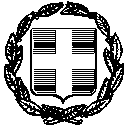 ΕΛΛΗΝΙΚΗ ΔΗΜΟΚΡΑΤΙΑΑ.ΔΙ.Π.ΑΡΧΗ ΔΙΑΣΦΑΛΙΣΗΣ  &  ΠΙΣΤΟΠΟΙΗΣΗΣΤΗΣ ΠΟΙΟΤΗΤΑΣ ΣΤΗΝ ΑΝΩΤΑΤΗ ΕΚΠΑΙΔΕΥΣΗH.Q.A.HELLENIC  QUALITY   ASSURANCE AND  ACCREDITATION   AGENCYΣΧΟΛΗΤΜΗΜΑΕΠΙΠΕΔΟ ΣΠΟΥΔΩΝ ΚΩΔΙΚΟΣ ΜΑΘΗΜΑΤΟΣΕΞΑΜΗΝΟ ΣΠΟΥΔΩΝΕΞΑΜΗΝΟ ΣΠΟΥΔΩΝΤΙΤΛΟΣ ΜΑΘΗΜΑΤΟΣΑΥΤΟΤΕΛΕΙΣ ΔΙΔΑΚΤΙΚΕΣ ΔΡΑΣΤΗΡΙΟΤΗΤΕΣ 
σε περίπτωση που οι πιστωτικές μονάδες απονέμονται σε διακριτά μέρη του μαθήματος π.χ. Διαλέξεις, Εργαστηριακές Ασκήσεις κ.λπ. Αν οι πιστωτικές μονάδες απονέμονται ενιαία για το σύνολο του μαθήματος αναγράψτε τις εβδομαδιαίες ώρες διδασκαλίας και το σύνολο των πιστωτικών μονάδωνΑΥΤΟΤΕΛΕΙΣ ΔΙΔΑΚΤΙΚΕΣ ΔΡΑΣΤΗΡΙΟΤΗΤΕΣ 
σε περίπτωση που οι πιστωτικές μονάδες απονέμονται σε διακριτά μέρη του μαθήματος π.χ. Διαλέξεις, Εργαστηριακές Ασκήσεις κ.λπ. Αν οι πιστωτικές μονάδες απονέμονται ενιαία για το σύνολο του μαθήματος αναγράψτε τις εβδομαδιαίες ώρες διδασκαλίας και το σύνολο των πιστωτικών μονάδωνΑΥΤΟΤΕΛΕΙΣ ΔΙΔΑΚΤΙΚΕΣ ΔΡΑΣΤΗΡΙΟΤΗΤΕΣ 
σε περίπτωση που οι πιστωτικές μονάδες απονέμονται σε διακριτά μέρη του μαθήματος π.χ. Διαλέξεις, Εργαστηριακές Ασκήσεις κ.λπ. Αν οι πιστωτικές μονάδες απονέμονται ενιαία για το σύνολο του μαθήματος αναγράψτε τις εβδομαδιαίες ώρες διδασκαλίας και το σύνολο των πιστωτικών μονάδωνΕΒΔΟΜΑΔΙΑΙΕΣ
ΩΡΕΣ ΔΙΔΑΣΚΑΛΙΑΣΕΒΔΟΜΑΔΙΑΙΕΣ
ΩΡΕΣ ΔΙΔΑΣΚΑΛΙΑΣΠΙΣΤΩΤΙΚΕΣ ΜΟΝΑΔΕΣΠροσθέστε σειρές αν χρειαστεί. Η οργάνωση διδασκαλίας και οι διδακτικές μέθοδοι που χρησιμοποιούνται περιγράφονται αναλυτικά στο (δ).Προσθέστε σειρές αν χρειαστεί. Η οργάνωση διδασκαλίας και οι διδακτικές μέθοδοι που χρησιμοποιούνται περιγράφονται αναλυτικά στο (δ).Προσθέστε σειρές αν χρειαστεί. Η οργάνωση διδασκαλίας και οι διδακτικές μέθοδοι που χρησιμοποιούνται περιγράφονται αναλυτικά στο (δ).ΤΥΠΟΣ ΜΑΘΗΜΑΤΟΣ γενικού υποβάθρου, 
ειδικού υποβάθρου, ειδίκευσης γενικών γνώσεων, ανάπτυξης δεξιοτήτωνΠΡΟΑΠΑΙΤΟΥΜΕΝΑ ΜΑΘΗΜΑΤΑ:ΓΛΩΣΣΑ ΔΙΔΑΣΚΑΛΙΑΣ και ΕΞΕΤΑΣΕΩΝ:ΤΟ ΜΑΘΗΜΑ ΠΡΟΣΦΕΡΕΤΑΙ ΣΕ ΦΟΙΤΗΤΕΣ ERASMUS ΗΛΕΚΤΡΟΝΙΚΗ ΣΕΛΙΔΑ ΜΑΘΗΜΑΤΟΣ (URL)Μαθησιακά ΑποτελέσματαΜαθησιακά ΑποτελέσματαΠεριγράφονται τα μαθησιακά αποτελέσματα του μαθήματος οι συγκεκριμένες  γνώσεις, δεξιότητες και ικανότητες καταλλήλου επιπέδου που θα αποκτήσουν οι φοιτητές μετά την επιτυχή ολοκλήρωση του μαθήματος.Συμβουλευτείτε το Παράρτημα Α Περιγραφή του Επιπέδου των Μαθησιακών Αποτελεσμάτων για κάθε ένα κύκλο σπουδών σύμφωνα με το Πλαίσιο Προσόντων του Ευρωπαϊκού Χώρου Ανώτατης ΕκπαίδευσηςΠεριγραφικοί Δείκτες Επιπέδων 6, 7 & 8 του Ευρωπαϊκού Πλαισίου Προσόντων Διά Βίου Μάθησης και το Παράρτημα ΒΠεριληπτικός Οδηγός συγγραφής Μαθησιακών ΑποτελεσμάτωνΠεριγράφονται τα μαθησιακά αποτελέσματα του μαθήματος οι συγκεκριμένες  γνώσεις, δεξιότητες και ικανότητες καταλλήλου επιπέδου που θα αποκτήσουν οι φοιτητές μετά την επιτυχή ολοκλήρωση του μαθήματος.Συμβουλευτείτε το Παράρτημα Α Περιγραφή του Επιπέδου των Μαθησιακών Αποτελεσμάτων για κάθε ένα κύκλο σπουδών σύμφωνα με το Πλαίσιο Προσόντων του Ευρωπαϊκού Χώρου Ανώτατης ΕκπαίδευσηςΠεριγραφικοί Δείκτες Επιπέδων 6, 7 & 8 του Ευρωπαϊκού Πλαισίου Προσόντων Διά Βίου Μάθησης και το Παράρτημα ΒΠεριληπτικός Οδηγός συγγραφής Μαθησιακών ΑποτελεσμάτωνΓενικές ΙκανότητεςΓενικές ΙκανότητεςΛαμβάνοντας υπόψη τις γενικές ικανότητες που πρέπει να έχει αποκτήσει ο πτυχιούχος (όπως αυτές αναγράφονται στο Παράρτημα Διπλώματος και παρατίθενται ακολούθως) σε ποια / ποιες από αυτές αποσκοπεί το μάθημα;.Λαμβάνοντας υπόψη τις γενικές ικανότητες που πρέπει να έχει αποκτήσει ο πτυχιούχος (όπως αυτές αναγράφονται στο Παράρτημα Διπλώματος και παρατίθενται ακολούθως) σε ποια / ποιες από αυτές αποσκοπεί το μάθημα;.Αναζήτηση, ανάλυση και σύνθεση δεδομένων και πληροφοριών, με τη χρήση και των απαραίτητων τεχνολογιών Προσαρμογή σε νέες καταστάσεις Λήψη αποφάσεων Αυτόνομη εργασία Ομαδική εργασία Εργασία σε διεθνές περιβάλλον Εργασία σε διεπιστημονικό περιβάλλον Παράγωγή νέων ερευνητικών ιδεών Σχεδιασμός και διαχείριση έργων Σεβασμός στη διαφορετικότητα και στην πολυπολιτισμικότητα Σεβασμός στο φυσικό περιβάλλον Επίδειξη κοινωνικής, επαγγελματικής και ηθικής υπευθυνότητας και ευαισθησίας σε θέματα φύλου Άσκηση κριτικής και αυτοκριτικής Προαγωγή της ελεύθερης, δημιουργικής και επαγωγικής σκέψης……Άλλες……….ΤΡΟΠΟΣ ΠΑΡΑΔΟΣΗΣ
Πρόσωπο με πρόσωπο, Εξ αποστάσεως εκπαίδευση κ.λπ.ΧΡΗΣΗ ΤΕΧΝΟΛΟΓΙΩΝ ΠΛΗΡΟΦΟΡΙΑΣ ΚΑΙ ΕΠΙΚΟΙΝΩΝΙΩΝ
Χρήση Τ.Π.Ε. στη Διδασκαλία, στην Εργαστηριακή Εκπαίδευση, στην Επικοινωνία με τους φοιτητέςΟΡΓΑΝΩΣΗ ΔΙΔΑΣΚΑΛΙΑΣΠεριγράφονται αναλυτικά ο τρόπος και μέθοδοι διδασκαλίας.Διαλέξεις, Σεμινάρια, Εργαστηριακή Άσκηση, Άσκηση Πεδίου, Μελέτη & ανάλυση βιβλιογραφίας, Φροντιστήριο, Πρακτική (Τοποθέτηση), Κλινική Άσκηση, Καλλιτεχνικό Εργαστήριο, Διαδραστική διδασκαλία, Εκπαιδευτικές επισκέψεις, Εκπόνηση μελέτης (project), Συγγραφή εργασίας / εργασιών, Καλλιτεχνική δημιουργία, κ.λπ.Αναγράφονται οι ώρες μελέτης του φοιτητή για κάθε μαθησιακή δραστηριότητα καθώς και οι ώρες μη καθοδηγούμενης μελέτης σύμφωνα με τις αρχές του ECTSΑΞΙΟΛΟΓΗΣΗ ΦΟΙΤΗΤΩΝ Περιγραφή της διαδικασίας αξιολόγησηςΓλώσσα Αξιολόγησης, Μέθοδοι αξιολόγησης, Διαμορφωτική  ή Συμπερασματική, Δοκιμασία Πολλαπλής Επιλογής, Ερωτήσεις Σύντομης Απάντησης, Ερωτήσεις Ανάπτυξης Δοκιμίων, Επίλυση Προβλημάτων, Γραπτή Εργασία, Έκθεση / Αναφορά, Προφορική Εξέταση, Δημόσια Παρουσίαση, Εργαστηριακή Εργασία, Κλινική Εξέταση Ασθενούς, Καλλιτεχνική Ερμηνεία, Άλλη / ΆλλεςΑναφέρονται  ρητά προσδιορισμένα κριτήρια αξιολόγησης και εάν και που είναι προσβάσιμα από τους φοιτητές.-Προτεινόμενη Βιβλιογραφία :-Συναφή επιστημονικά περιοδικά:ΑΚΑΔ. ΕΤΟΣΔΙΔΑΚΤΙΚΟ ΠΡΟΣΩΠΙΚΟ (ΔΕΠ )ΕΡΓΑΣΤΗΡΙΑΚΟ ΠΡΟΣΩΠΙΚΟ(ΕΔΙΠ +ΕΤΕΠ)2012-20131862013-20141862014-20151862015-20161762016-2017206ΚΑΤΑΝΟΜΗ ΑΝΑ ΕΤΟΣ ΦΟΙΤΗΣΗΣ 2015-20162016-2017Εντός κανονικής διάρκειας 434 512ν+116862ν+25651Μεγαλύτερο του ν+2229172ΣΥΝΟΛΟ887797Αναλογία φοιτητών/ διδακτικού προσωπικού887/17797/20ΔΙΔΑΣΚΟΝΤΕΣΔΙΔΑΣΚΟΝΤΕΣΔΙΔΑΣΚΟΝΤΕΣΔΙΔΑΣΚΟΝΤΕΣΔΙΔΑΣΚΟΝΤΕΣΔΙΔΑΣΚΟΝΤΕΣΔΙΔΑΣΚΟΝΤΕΣΔΙΔΑΣΚΟΝΤΕΣΔΙΔΑΣΚΟΝΤΕΣΜΑΘΗΜΑΤΑΑΑΑΑΑΑΒΒΒΒΒΒΒ…..…….ΥποχρεωτικάΧ    Εισαγωγή στη ΧΧ    Γενική ……Χ    ……….Επιλογής     Μεθοδολογίες…..ΧΧΈτοςΦοιτητές που ζητάει το ΤμήμαΦοιτητές που εισάγονται*2012-13501002013-14501102014-15501102015-16601102016-1760120ΔΙΔΑΣΚΟΝΤΕΣ (Μέλη ΔΕΠ/ΕΠ, ΠΔ407, ΣΥΝΕΡΓΑΤΕΣ, ΥΠΟΤΡΟΦΟΙ κ.λπ.)ΔΙΔΑΣΚΟΝΤΕΣ (Μέλη ΔΕΠ/ΕΠ, ΠΔ407, ΣΥΝΕΡΓΑΤΕΣ, ΥΠΟΤΡΟΦΟΙ κ.λπ.)ΔΙΔΑΣΚΟΝΤΕΣ (Μέλη ΔΕΠ/ΕΠ, ΠΔ407, ΣΥΝΕΡΓΑΤΕΣ, ΥΠΟΤΡΟΦΟΙ κ.λπ.)ΔΙΔΑΣΚΟΝΤΕΣ (Μέλη ΔΕΠ/ΕΠ, ΠΔ407, ΣΥΝΕΡΓΑΤΕΣ, ΥΠΟΤΡΟΦΟΙ κ.λπ.)ΔΙΔΑΣΚΟΝΤΕΣ (Μέλη ΔΕΠ/ΕΠ, ΠΔ407, ΣΥΝΕΡΓΑΤΕΣ, ΥΠΟΤΡΟΦΟΙ κ.λπ.)ΔΙΔΑΣΚΟΝΤΕΣ (Μέλη ΔΕΠ/ΕΠ, ΠΔ407, ΣΥΝΕΡΓΑΤΕΣ, ΥΠΟΤΡΟΦΟΙ κ.λπ.)ΔΙΔΑΣΚΟΝΤΕΣ (Μέλη ΔΕΠ/ΕΠ, ΠΔ407, ΣΥΝΕΡΓΑΤΕΣ, ΥΠΟΤΡΟΦΟΙ κ.λπ.)ΔΙΔΑΣΚΟΝΤΕΣ (Μέλη ΔΕΠ/ΕΠ, ΠΔ407, ΣΥΝΕΡΓΑΤΕΣ, ΥΠΟΤΡΟΦΟΙ κ.λπ.)ΟνοματεπώνυμοΒαθμίδαΈτος διορισμούΈτη έως υποχρεωτική ΑφυπηρέτησηΤμήμα στο οποίο ανήκειΓνωστικό ΑντικείμενοΕρευνητικά ΕνδιαφέρονταΙστοσελίδα ΒιογραφικούΕΡΓΑΣΤΗΡΙΑΚΟ ΤΕΧΝΙΚΟ ΠΡΟΣΩΠΙΚΟ (ΕΡΔΙΠ, ΕΤΕΠ, ΕΤΠ κ.λπ.)ΕΡΓΑΣΤΗΡΙΑΚΟ ΤΕΧΝΙΚΟ ΠΡΟΣΩΠΙΚΟ (ΕΡΔΙΠ, ΕΤΕΠ, ΕΤΠ κ.λπ.)ΕΡΓΑΣΤΗΡΙΑΚΟ ΤΕΧΝΙΚΟ ΠΡΟΣΩΠΙΚΟ (ΕΡΔΙΠ, ΕΤΕΠ, ΕΤΠ κ.λπ.)ΕΡΓΑΣΤΗΡΙΑΚΟ ΤΕΧΝΙΚΟ ΠΡΟΣΩΠΙΚΟ (ΕΡΔΙΠ, ΕΤΕΠ, ΕΤΠ κ.λπ.)ΕΡΓΑΣΤΗΡΙΑΚΟ ΤΕΧΝΙΚΟ ΠΡΟΣΩΠΙΚΟ (ΕΡΔΙΠ, ΕΤΕΠ, ΕΤΠ κ.λπ.)ΕΡΓΑΣΤΗΡΙΑΚΟ ΤΕΧΝΙΚΟ ΠΡΟΣΩΠΙΚΟ (ΕΡΔΙΠ, ΕΤΕΠ, ΕΤΠ κ.λπ.)ΕΡΓΑΣΤΗΡΙΑΚΟ ΤΕΧΝΙΚΟ ΠΡΟΣΩΠΙΚΟ (ΕΡΔΙΠ, ΕΤΕΠ, ΕΤΠ κ.λπ.)ΕΡΓΑΣΤΗΡΙΑΚΟ ΤΕΧΝΙΚΟ ΠΡΟΣΩΠΙΚΟ (ΕΡΔΙΠ, ΕΤΕΠ, ΕΤΠ κ.λπ.)2013-142014-152015-162016-172017-18Μέλη ΔΕΠ/ΕΠΔιδάσκοντες επί συμβάσειΤεχνικό προσωπικό εργαστηρίωνΔιοικητικό ΠροσωπικόΚωδικόςΜΑΘΗΜΑΓενικού Υπόβαθρου (ΓΥ)Ειδικού Υπόβαθρου (ΕΥ)Ειδίκευσης (Δ)Υποχρεωτικό (Υ)Επιλογής (Ε)Ώρες ΔιδασκαλίαςΏρες ΔιδασκαλίαςΏρες ΔιδασκαλίαςΠιστωτικές ΜονάδεςΙστότοποςΔιαλέξειςΑσκήσεις ΠράξηςΕργαστηρ.  ΑσκήσειςΕισαχθέντες;2013-20142014-20152015-20162016-20172017-2018Εισαγωγικές εξετάσεις Γενικά ΛύκειαΚατατακτήριες εξετάσειςΜετεγγραφέςΆλλες κατηγορίεςΣύνολοΒάση εισαγωγής (Γεν. Λύκεια 90%)Εγγεγραμμένοι ΦοιτητέςΚανονικοί (ν έτη φοίτησης)Φοιτητές μετά τα ν έτη και έως ν+2Φοιτητές πέραν των ν+2 ετώνΑπόφοιτοι**Αριθμός ΠτυχιούχωνΜέσος όρος Βαθμού Πτυχίου/ΔιπλώματοςΜέσος όρος διάρκειας φοίτησης πτυχιούχωνΣυνολικός αριθμός αποφοιτησάντωνΚατανομή Βαθμών (αριθμός φοιτητών και % επί του συνόλου των αποφοιτησάντων)Κατανομή Βαθμών (αριθμός φοιτητών και % επί του συνόλου των αποφοιτησάντων)Κατανομή Βαθμών (αριθμός φοιτητών και % επί του συνόλου των αποφοιτησάντων)Κατανομή Βαθμών (αριθμός φοιτητών και % επί του συνόλου των αποφοιτησάντων)Μέσος όρος Βαθμολογίας 
(στο σύνολο των αποφοίτων)Έτος ΑποφοίτησηςΣυνολικός αριθμός αποφοιτησάντων5.0-5.96.0-6.97.0-8.48.5-10.0Μέσος όρος Βαθμολογίας 
(στο σύνολο των αποφοίτων)2017-2018*2016-20172015-20162014-20152013-2014ΣύνολοΑποφοιτήσαντεςΔιάρκεια Σπουδών (σε έτη)ΑποφοιτήσαντεςΔιάρκεια Σπουδών (σε έτη)ΑποφοιτήσαντεςΔιάρκεια Σπουδών (σε έτη)ΑποφοιτήσαντεςΔιάρκεια Σπουδών (σε έτη)ΑποφοιτήσαντεςΔιάρκεια Σπουδών (σε έτη)ΑποφοιτήσαντεςΔιάρκεια Σπουδών (σε έτη)ΑποφοιτήσαντεςΔιάρκεια Σπουδών (σε έτη)ΑποφοιτήσαντεςΔιάρκεια Σπουδών (σε έτη)ΑποφοιτήσαντεςΔιάρκεια Σπουδών (σε έτη)ΑποφοιτήσαντεςΔιάρκεια Σπουδών (σε έτη)ΑποφοιτήσαντεςΔιάρκεια Σπουδών (σε έτη)ΑποφοιτήσαντεςΔιάρκεια Σπουδών (σε έτη)ΑποφοιτήσαντεςΔιάρκεια Σπουδών (σε έτη)ΑποφοιτήσαντεςΔιάρκεια Σπουδών (σε έτη)Έτος αποφοίτησηςΚΚ+1Κ+2Κ+3Κ+4Κ+5Κ+6K+6 και πλέονΣύνολο2017-2018*2016-20172015-20162014-20152013-2014ΣύνολοΈτος ΑποφοίτησηςΣυνολικός 
αριθμός αποφοιτησάντωνΧρονικό διάστημα επαγγελματικής ένταξης μετά την αποφοίτηση (σε μήνες)**Χρονικό διάστημα επαγγελματικής ένταξης μετά την αποφοίτηση (σε μήνες)**Χρονικό διάστημα επαγγελματικής ένταξης μετά την αποφοίτηση (σε μήνες)**Χρονικό διάστημα επαγγελματικής ένταξης μετά την αποφοίτηση (σε μήνες)**Χρονικό διάστημα επαγγελματικής ένταξης μετά την αποφοίτηση (σε μήνες)**Χρονικό διάστημα επαγγελματικής ένταξης μετά την αποφοίτηση (σε μήνες)**Έτος ΑποφοίτησηςΣυνολικός 
αριθμός αποφοιτησάντων61224Συνέχιση
 σπουδώνΜη ενταχθέντεςΆγνωστο2018*2017201620152014Σύνολο2018-2017*2017-162016-20152015-20142014-2013ΣύνολοΦοιτητές του Τμήματος που παρακολούθησαν μαθήματα σε ΠΣ άλλου Α.Ε.Ι. ή ΤμήματοςΕσωτερικούΕσωτερικούΕσωτερικούΦοιτητές του Τμήματος που παρακολούθησαν μαθήματα σε ΠΣ άλλου Α.Ε.Ι. ή ΤμήματοςΕξωτε-ρικούΕυρ.**Ευρ.**Φοιτητές του Τμήματος που παρακολούθησαν μαθήματα σε ΠΣ άλλου Α.Ε.Ι. ή ΤμήματοςΕξωτε-ρικούΆλλαΆλλαΕπισκέπτες φοιτητές άλλων Α.Ε.Ι. ή Τμημάτων στο Πρόγραμμα Σπουδών ΕσωτερικούΕσωτερικούΕσωτερικούΕπισκέπτες φοιτητές άλλων Α.Ε.Ι. ή Τμημάτων στο Πρόγραμμα Σπουδών Εξωτε-ρικούΕυρ.**Ευρ.**Επισκέπτες φοιτητές άλλων Α.Ε.Ι. ή Τμημάτων στο Πρόγραμμα Σπουδών Εξωτε-ρικούΆλλαΆλλαΜέλη ακαδημαϊκού προσωπικού του Τμήματος που δίδαξαν σε άλλο Πρόγραμμα Σπουδών ΕσωτερικούΕσωτερικούΕσωτερικούΜέλη ακαδημαϊκού προσωπικού του Τμήματος που δίδαξαν σε άλλο Πρόγραμμα Σπουδών Εξωτε-ρικούΕυρ.**Ευρ.**Μέλη ακαδημαϊκού προσωπικού του Τμήματος που δίδαξαν σε άλλο Πρόγραμμα Σπουδών Εξωτε-ρικούΆλλαΆλλαΜέλη ακαδημαϊκού προσωπικού άλλων Α.Ε.Ι. ή Τμημάτων που δίδαξαν στο Πρόγραμμα ΣπουδώνΕσωτερικούΕσωτερικούΕσωτερικούΜέλη ακαδημαϊκού προσωπικού άλλων Α.Ε.Ι. ή Τμημάτων που δίδαξαν στο Πρόγραμμα ΣπουδώνΕξωτε-ρικούΕξωτε-ρικούΕυρ.**Μέλη ακαδημαϊκού προσωπικού άλλων Α.Ε.Ι. ή Τμημάτων που δίδαξαν στο Πρόγραμμα ΣπουδώνΕξωτε-ρικούΕξωτε-ρικούΆλλαΣύνολοΑΒΓΔΕΖΗΘΙ2017*2016201520142013ΣύνολοΑΒΓΔΕΖΗ2017*2016201520142013ΣύνολοΚύκλοι ΣπουδώνΜαθησιακά ΑποτελέσματαΠιστωτικές Μονάδες (ΕCTS)Προσόντα 1ου ΚύκλουΠροπτυχιακές ΣπουδέςΠροσόντα του πρώτου κύκλου σπουδών αναγνωρίζονται σε φοιτητές οι οποίοι:Έχουν αποδεδειγμένη γνώση και κατανόηση θεμάτων σε κάποιο γνωστικό πεδίο, η οποία βασίζεται στη γενική δευτεροβάθμια εκπαίδευσή τους και, ενώ υποστηρίζεται από επιστημονικά εγχειρίδια προχωρημένου επιπέδου, περιλαμβάνει και απόψεις που προκύπτουν από σύγχρονες εξελίξεις στην αιχμή του γνωστικού τους πεδίου.Είναι σε θέση να χρησιμοποιούν τη γνώση και την κατανόηση που απέκτησαν με τρόπο που δείχνει επαγγελματική προσέγγιση της εργασίας ή του επαγγέλματός τους και διαθέτουν ικανότητες που κατά κανόνα αποδεικνύονται με την ανάπτυξη και υποστήριξη επιχειρημάτων και την επίλυση προβλημάτων στο πλαίσιο του γνωστικού τους πεδίου.Έχουν την ικανότητα να συγκεντρώνουν και να ερμηνεύουν συναφή στοιχεία (κατά κανόνα εντός του γνωστικού τους πεδίου) για να διαμορφώνουν κρίσεις που περιλαμβάνουν προβληματισμό σε συναφή κοινωνικά, επιστημονικά ή ηθικά ζητήματα.Είναι σε θέση να κοινοποιούν πληροφορίες, ιδέες, προβλήματα και λύσεις τόσο σε ειδικευμένο όσο και σε μη-εξειδικευμένο κοινό.Έχουν αναπτύξει εκείνες τις δεξιότητες απόκτησης γνώσεων, που τους χρειάζονται για να συνεχίσουν σε περαιτέρω σπουδές με μεγάλο βαθμό αυτονομίας. Κατά κανόνα 240-300 Πιστωτικές ΜονάδεςΠροσόντα 2ουΚύκλουΜεταπτυχιακές ΣπουδέςΠροσόντα του δεύτερου κύκλου σπουδών αναγνωρίζονται σε φοιτητές οι οποίοι:Έχουν αποδεδειγμένη γνώση και κατανόηση που βασίζεται και εκτείνεται και/ή ενισχύει όσα σχετίζονται με τον πρώτο κύκλο σπουδών, και, συγχρόνως, τους παρέχει τη βάση ή την ευκαιρία για πρωτοτυπία στην ανάπτυξη και/ή στην εφαρμογή ιδεών, συχνά στο πλαίσιο ερευνητικής δραστηριότητας.Είναι σε θέση να χρησιμοποιούν τη γνώση και κατανόησή τους, και τις ικανότητές τους για επίλυση προβλημάτων σε εφαρμογές και στην επίλυση προβλημάτων, σε ένα νέο ή άγνωστο περιβάλλον, εντός ευρύτερου (ή διεπιστημονικού) πλαισίου, συναφούς προς το γνωστικό τους πεδίο.Έχουν την ικανότητα να συνδυάζουν γνώσεις και να χειρίζονται πολύπλοκα θέματα, καθώς επίσης να διατυπώνουν κρίσεις, έστω και με ελλιπή ή περιορισμένη πληροφόρηση, οι οποίες όμως περιλαμβάνουν προβληματισμό επί κοινωνικών και ηθικών ευθυνών, που συνδέονται με την εφαρμογή της γνώσης και των κρίσεων τους.Είναι σε θέση να κοινοποιούν με σαφήνεια και καθαρότητα τα συμπεράσματά τους αλλά και τη γνώση και το σκεπτικό στο οποίο αυτά βασίζονται και λογικές παραδοχές στα οποία στηρίζονται, τόσο σε εξειδικευμένο όσο και σε μη εξειδικευμένο κοινό.Διαθέτουν τις απαραίτητες μαθησιακές δεξιότητες που τους επιτρέπουν να συνεχίσουν τις σπουδές τους με τρόπο σε μεγάλο βαθμό αυτοδύναμο ή και αυτόνομο.Συνήθως 90-120 πιστωτικές μονάδες, με 60 κατ’ ελάχιστον μονάδες στο επίπεδο του δεύτερου κύκλου.Σπουδές 3ουΚύκλουΣπουδές που οδηγούν σε ΔιδακτορικόΠροσόντα του τρίτου κύκλου σπουδών αναγνωρίζονται σε φοιτητές οι οποίοι:Έχουν αποδεδειγμένα συστηματική κατανόηση ενός γνωστικού πεδίου και πλήρη επάρκεια των δεξιοτήτων και μεθόδων έρευνας που συνδέονται με το συγκεκριμένο πεδίο.Έχουν αποδείξει την ικανότητα να συλλαμβάνουν, να σχεδιάζουν, να υλοποιούν και να προσαρμόζουν μία ουσιαστική ερευνητική διαδικασία με ακαδημαϊκή ακεραιότητα.Έχουν πραγματοποιήσει κάποια συμβολή με πρωτότυπη έρευνα που διευρύνει τα όρια της γνώσης, αναπτύσσοντας κάποιο σημαντικό όγκο εργασίας, μέρος της οποίας αξίζει να δημοσιευθεί κατόπιν κρίσης σε εθνικό ή διεθνές επίπεδο.Έχουν ικανότητες για κριτική ανάλυση, αξιολόγηση και σύνθεση νέων και πολύπλοκων ιδεών.Είναι σε θέση να συνδιαλέγονται με τους ομότεχνούς τους, την ευρύτερη επιστημονική κοινότητα και με την κοινωνία γενικότερα σε θέματα των επιστημονικών τους πεδίων. Μπορεί να αναμένεται ότι είναι σε θέση να συμβάλλουν, σε ακαδημαϊκό και επαγγελματικό περιβάλλον, στην προαγωγή της τεχνολογικής, κοινωνικής ή πολιτιστικής προόδου της κοινωνίας της γνώσης.Δεν έχει προσδιοριστείΓνώσειςΔεξιότητεςΙκανότητεςΕπίπεδο 6 (1ος κύκλος σπουδών)Επίπεδο 6 (1ος κύκλος σπουδών)Επίπεδο 6 (1ος κύκλος σπουδών)Διαθέτει προχωρημένες γνώσεις σε ένα πεδίο εργασίας ή σπουδής, οι οποίες συνεπάγονται κριτική κατανόηση θεωριών και αρχών.Κατέχει προχωρημένες δεξιότητες και έχει τη δυνατότητα να αποδείξει την απαιτούμενη δεξιοτεχνία και καινοτομία για την επίλυση σύνθετων και απρόβλεπτων προβλημάτων σε εξειδικευμένο πεδίο εργασίας ή σπουδήςΜπορεί να διαχειρίζεται σύνθετες τεχνικές ή επαγγελματικές δραστηριότητες ή σχέδια εργασίας, με ανάληψη ευθύνης για τη λήψη αποφάσεων σε απρόβλεπτα περιβάλλοντα εργασίας ή σπουδής. Αναλαμβάνει την ευθύνη για τη διαχείριση της επαγγελματικής ανάπτυξης ατόμων και ομάδων.Επίπεδο 7 (2ος κύκλος σπουδών)Επίπεδο 7 (2ος κύκλος σπουδών)Επίπεδο 7 (2ος κύκλος σπουδών)Διαθέτει πολύ εξειδικευμένες γνώσεις, μερικές από τις οποίες είναι γνώσεις αιχμής σε ένα πεδίο εργασίας ή σπουδής και που αποτελούν τη βάση για πρωτότυπη σκέψη. Διαθέτει κριτική επίγνωση των ζητημάτων γνώσης σε ένα πεδίο και στη διασύνδεσή του με διαφορετικά πεδία.Κατέχει εξειδικευμένες δεξιότητες επίλυσης προβλημάτων, οι οποίες απαιτούνται στην έρευνα ή/και στην καινοτομία προκειμένου να αναπτυχθούν νέες γνώσεις και διαδικασίες και να ενσωματωθούν γνώσεις από διαφορετικά πεδία.Μπορεί να διαχειρίζεται και μετασχηματίζει περιβάλλοντα εργασίας ή σπουδής που είναι σύνθετα, απρόβλεπτα και απαιτούν νέες στρατηγικές προσεγγίσεις. Αναλαμβάνει την ευθύνη για τη συνεισφορά στις επαγγελματικές γνώσεις και πρακτικές ή/και για την αξιολόγηση της στρατηγικής απόδοσης ομάδων.Επίπεδο 8 (3ος κύκλος σπουδών)Επίπεδο 8 (3ος κύκλος σπουδών)Επίπεδο 8 (3ος κύκλος σπουδών)Διαθέτει γνώσεις στα πλέον προχωρημένα όρια ενός πεδίου εργασίας ή σπουδής και στη διασύνδεσή του με άλλα πεδία.Κατέχει πλέον προχωρημένες και εξειδικευμένες δεξιότητες και τεχνικές, συμπεριλαμβανομένης της σύνθεσης και της αξιολόγησης, που απαιτούνται για την επίλυση κρίσιμων προβλημάτων στην έρευνα ή/και την καινοτομία και για τη διεύρυνση και τον επαναπροσδιορισμό των υφιστάμενων γνώσεων ή της υφιστάμενης επαγγελματικής πρακτικής.Επιδεικνύει ουσιαστικό κύρος, καινοτομία, αυτονομία, επιστημονική και επαγγελματική ακεραιότητα και σταθερή προσήλωση στη διαμόρφωση νέων ιδεών ή διαδικασιών στην πρωτοπορία πλαισίων εργασίας ή σπουδής, συμπεριλαμβανομένης της έρευνας.ΕπίπεδοΑποτέλεσμαΕνδεικτικά ρήματα που χρησιμοποιούνται για τη συγγραφή Μαθησιακών Αποτελεσμάτων1.γνώση: ανάκληση δεδομένων ή πληροφορίαςπεριγράφω, συνδυάζω, προσδιορίζω, αναγνωρίζω, επιλέγω, δηλώνω, κλπ.2.κατανόηση:  ερμηνεία προβλημάτων, δήλωση ενός προβλήματος με διαφορετικές λέξειςδιακρίνω, εξηγώ, εκτιμώ, γενικεύω, συμπεραίνω, κλπ.3.εφαρμογή: χρήση μιας έννοιας σε νέα πλαίσιαπροσθέτω, υπολογίζω, αλλάζω, ταξινομώ, ανακαλύπτω, εξετάζω, παράγω, κλπ.4.ανάλυση: διάκριση σε συστατικά μέρη και κατανόηση της οργανωτικής τους δομήςσυνδυάζω, σχεδιάζω, αναπτύσσω, διαφοροποιώ, υποδιαιρώ, κλπ.5.σύνθεση: κατασκευή νέας δομής από διαφορετικά στοιχείαδημιουργώ, συνθέτω, εξηγώ, οργανώνω, προτείνω, ανακατασκευάζω, αναδιοργανώνω, αναθεωρώ, κλπ.6.αξιολόγηση: διατύπωση αξιολογικών κρίσεωνσυγκρίνω, συμπεραίνω, αξιολογώ, ορίζω,  κρίνω, μετρώ, υποστηρίζω, κλπ.Α) Γενική περιγραφή  Απονεμόμενος ακαδημαϊκός τίτλος  Προϋποθέσεις εισαγωγής  Εκπαιδευτικοί και επαγγελματικοί στόχοι  Πρόσβαση σε περαιτέρω σπουδές  Διάγραμμα μαθημάτων του προγράμματος σπουδών με πιστωτικές μονάδες (60 ανά έτος)  Τελικές εξετάσεις  Κανονισμοί εξετάσεων και αξιολόγησης/βαθμολόγησης  Συντονιστής ECTS του Τμήματος Β) Περιγραφή των επιμέρους ενοτήτων μαθημάτων  Τίτλος του μαθήματος  Κωδικός αριθμός του μαθήματος  Τύπος του μαθήματος  Επίπεδο του μαθήματος  Έτος σπουδών  Εξάμηνο/τρίμηνο  Αριθμός απονεμόμενων πιστωτικών μονάδων (με βάση τον φόρτο εργασίας που απαιτείται να καταβάλει ο φοιτητής ή σπουδαστής για να επιτύχει τους αντικειμενικούς στόχους ή τα μαθησιακά αποτελέσματα)  Όνομα του διδάσκοντος/των διδασκόντων  Αντικειμενικοί στόχοι του μαθήματος (επιδιωκόμενα μαθησιακά αποτελέσματα)  Προαπαιτήσεις  Περιεχόμενο του μαθήματος (Syllabus)  Συνιστώμενη βιβλιογραφία προς μελέτη  Διδακτικές και μαθησιακές μέθοδοι  Μέθοδοι αξιολόγησης/βαθμολόγησης  Γλώσσα διδασκαλίας